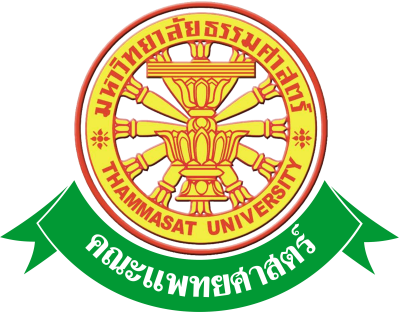 เอกสารคู่มือการใช้งานระบบฐานข้อมูลการพัฒนาอาจารย์และภาระงานอาจารย์ภายในภาควิชาคณะแพทยศาสตร์  มหาวิทยาลัยธรรมศาสตร์	สารบัญ	สารบัญ (ต่อ)สารบัญ (ต่อ)สารบัญรูป สารบัญรูป (ต่อ)สารบัญรูป (ต่อ)1 บทนำ	คู่มือการใช้งานระบบฐานข้อมูลการพัฒนาอาจารย์และภาระงานอาจารย์ภายในภาควิชา  เป็นการรวบรวมวิธีการใช้งานระบบทุกขั้นตอน ตั้งแต่การกำหนดค่าข้อมูลพื้นฐาน การใช้งานโปรแกรมที่เป็นงานที่เกิดขึ้นประจำวัน และรายงานต่างๆ เป็นต้น ภายในเนื้อหาจะประกอบด้วยขั้นตอนตามเมนูหลัก และลำดับไปจนถึงเมนูย่อยต่าง ๆ1.1 วัตถุประสงค์และขอบเขต        คู่มือการใช้งานระบบฐานข้อมูลการพัฒนาอาจารย์ และภาระงานอาจารย์ภายในภาควิชา จัดทำขึ้นเพื่อแนะนำการใช้งานในระบบให้แก่บุคลากร ผู้มีส่วนเกี่ยวข้องกับระบบฐานข้อมูลการพัฒนาอาจารย์ และภาระงานอาจารย์ภายในภาควิชา  ให้มีความเข้าใจและสามารถใช้งานระบบได้อย่างถูกต้องและรวดเร็ว พร้อมทั้งเรียนรู้และสามารถแก้ไขปัญหาเบื้องต้น เพื่อไม่ให้การทำงานในระบบหยุดชะงัก ก่อนที่จะติดต่อให้ผู้มีหน้าที่รับผิดชอบระบบโดยตรงมาแก้ไข คู่มือการใช้งานเล่มนี้จะอธิบายขั้นตอนการทำงาน รวมทั้งได้อธิบายรายละเอียดต่าง ๆ ที่เกี่ยวข้องกับระบบ เพื่อให้ผู้ใช้งานระบบนำมาใช้งานได้อย่างมีประสิทธิผล และประสิทธิภาพมากยิ่งขึ้น        คู่มือการใช้งานระบบฐานข้อมูลการพัฒนาอาจารย์ และภาระงานอาจารย์ภายในภาควิชา เล่มนี้ จะครอบคลุมถึงระบบงานย่อยต่างๆ ที่มีการทำงานเชื่อมโยงข้อมูลซึ่งกันและกัน ได้แก่        ทั้งนี้  คณะผู้จัดทำคู่มือการใช้งานระบบฐานข้อมูลการพัฒนาอาจารย์ และภาระงานอาจารย์ภายในภาควิชา มุ่งเน้นที่จะใช้ภาษาที่อ่านง่าย  และสามารถเรียนรู้การจัดการระบบได้อย่างถูกต้องและรวดเร็ว  คณะผู้จัดทำหวังเป็นอย่างยิ่งว่า  ผู้อ่านทุกท่านจะได้รับประโยชน์จากการอ่านและศึกษารายละเอียดจากคู่มือเล่มนี้  เพื่อนำไปใช้ประกอบกับการทำงานในระบบได้เป็นอย่างดี 2  มาตรฐานการใช้งานโปรแกรม        การใช้งานระบบจะมีพื้นฐานการใช้งานคล้ายกับการใช้งาน Microsoft Windows ในบางส่วน  สามารถใช้งานได้ทั้งคีย์บอร์ด  และเมาส์        คีย์บอร์ด (Key Board)  ใช้ในการพิมพ์ตัวอักษร  นอกจากนี้ยังใช้ในการกำหนดการทำงานต่างๆ ประกอบไปด้วย                การใช้แป้นตัวเลขและลูกศร  (        ,    ,       ,    )                 การใช้แป้น < Tab >  ในการเลื่อนช่องการกรอกข้อมูล                การใช้แป้น Grave Accent(')  ในการเปลี่ยนภาษา        เมาส์ (Mouse)  ใช้ในการเลือกรายการ  หรือการชี้ไปยังตำแหน่งที่ต้องการซึ่งมีรายละเอียดดังนี้                การคลิก  หมายถึง  การกดเมาส์ 1 ครั้ง  โดยทั่วไปแล้วเมาส์จะมี 2 ปุ่ม  คือ  ซ้ายและขวา  แต่ที่ใช้ในโปรแกรมจะเป็นการกดด้านซ้าย                การดับเบิลคลิก  หมายถึง  การกดเมาส์ทางด้านซ้าย 2 ครั้งติดต่อกัน2.1  สัญลักษณ์และความสามารถที่ใช้งานในโปรแกรม      2.2  ปุ่มคำสั่งการทำงานที่ปรากฏในเมนู3  สิทธิ์ในการเข้าถึงระบบงาน3.1  ขั้นตอนในการเข้าสู่ระบบงาน       	ใช้ Internet Explorer  ในการเริ่มเข้าใช้งานโดยพิมพ์  www.med.tu.ac.th  จะแสดงหน้าจอหลักของคณะแพทยศาสตร์ มหาวิทยาลัยธรรมศาสตร์  จากนั้นให้เลื่อน Scroll bar ลงมาด้านล่างสุด  ดังรูปที่ 3.1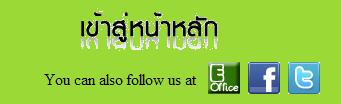 รูปที่ 3.1  แสดงหน้าจอหลัก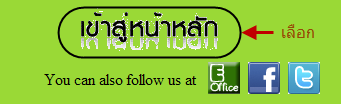 รูปที่ 3.2  แสดงการคลิกเลือก  เข้าสู่หน้าหลักเข้าสู่หน้าจอเว็บคณะแพทยศาสตร์ให้คลิกเลือกเมนู  Intranet ทางด้านซ้ายของหน้าจอ แสดงดังรูปที่ 3.3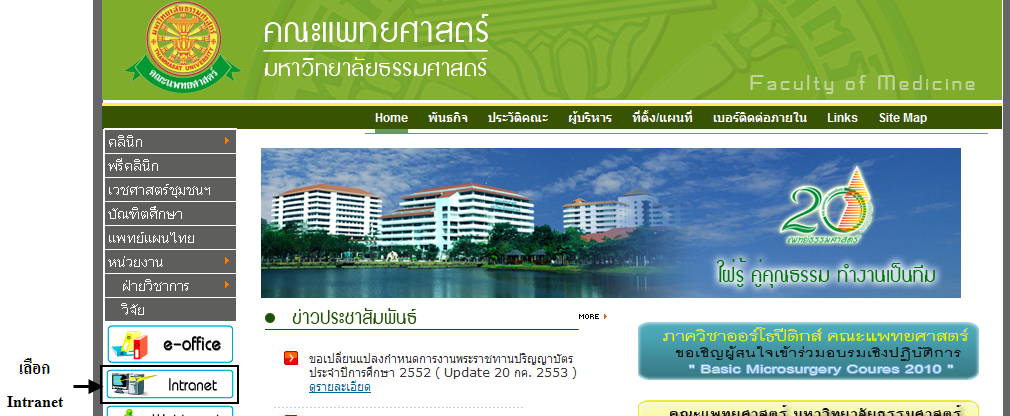 รูปที่ 3.3  แสดงหน้าจอเว็บคณะแพทยศาสตร์       เมื่อคลิกเข้าสู่ เมนู Intranet แล้ว จะแสดงหน้าจอดังรูปที่ 3.4 ให้คลิกเลือกที่ ฐานข้อมูลแพทย์สังกัด รพธ.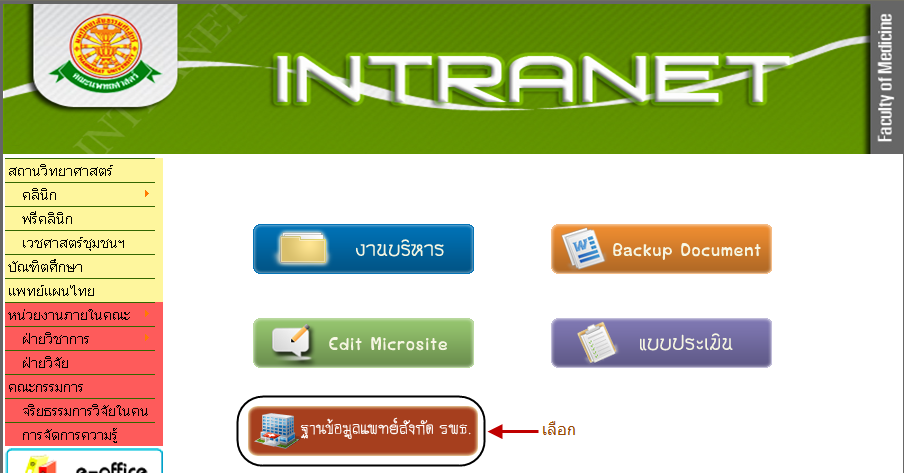 รูปที่ 3.4  แสดงหน้าจอของเมนู  Intranetจากนั้นจะเข้าสู่  หน้าโปรแกรม  จะเป็นหน้าสิทธิ์เข้าถึงระบบงาน  ซึ่งผู้ใช้จะต้องมี ชื่อเข้าระบบ  และรหัสผ่าน  เพื่อใช้งานโปรแกรม  จะแสดงดังรูปที่ 3.5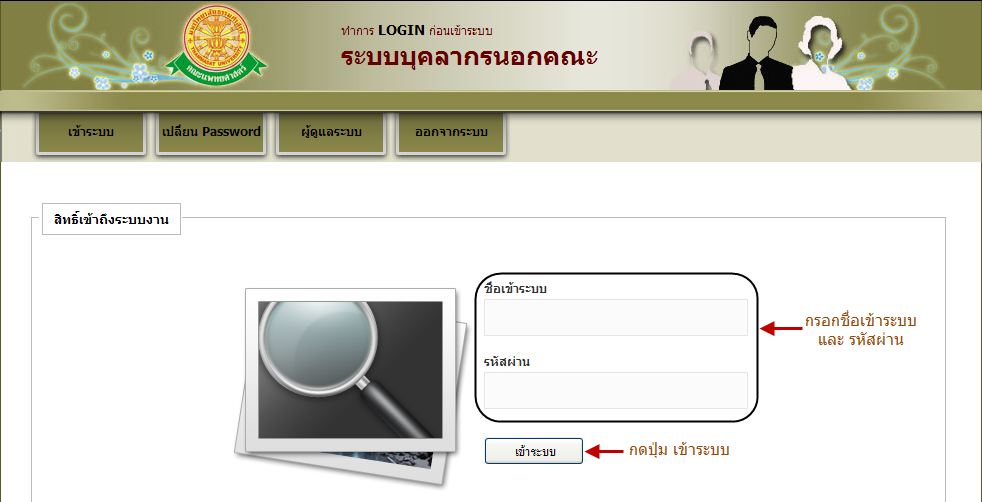 รูปที่ 3.5  แสดงหน้าจอการเข้าสู่ระบบของโปรแกรม       ในกรณีที่กรอกชื่อเข้าระบบและรหัสผ่าน  ไม่ถูกต้อง  จะแสดงหน้าจอแจ้งเตือนดังรูปที่ 3.6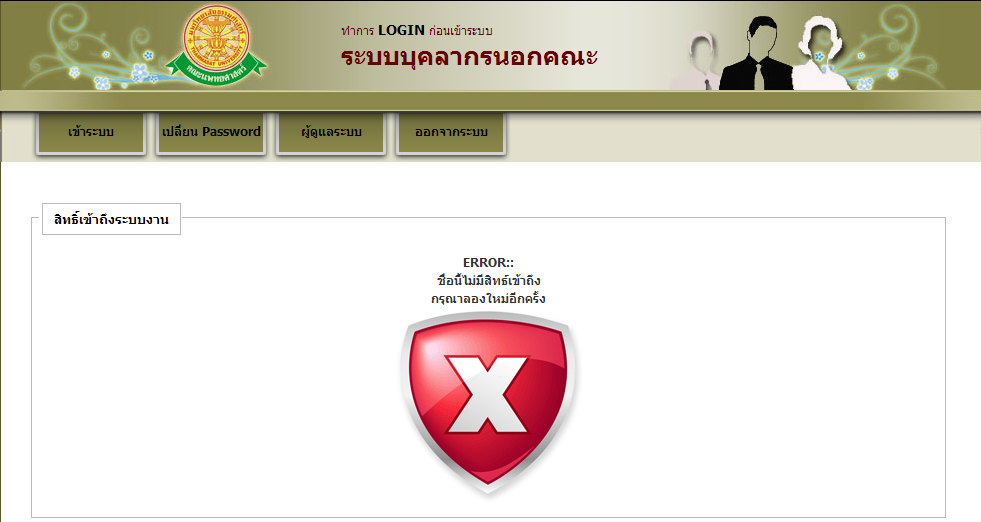 รูปที่ 3.6 แสดงหน้าจอแจ้งเตือนกรณีกรอกชื่อเข้าระบบและรหัสผ่าน ไม่ถูกต้อง       ในกรณีที่กรอกชื่อเข้าระบบและรหัสผ่าน  ถูกต้อง  จะแสดงหน้าจอแจ้งเตือนดังรูปที่ 3.7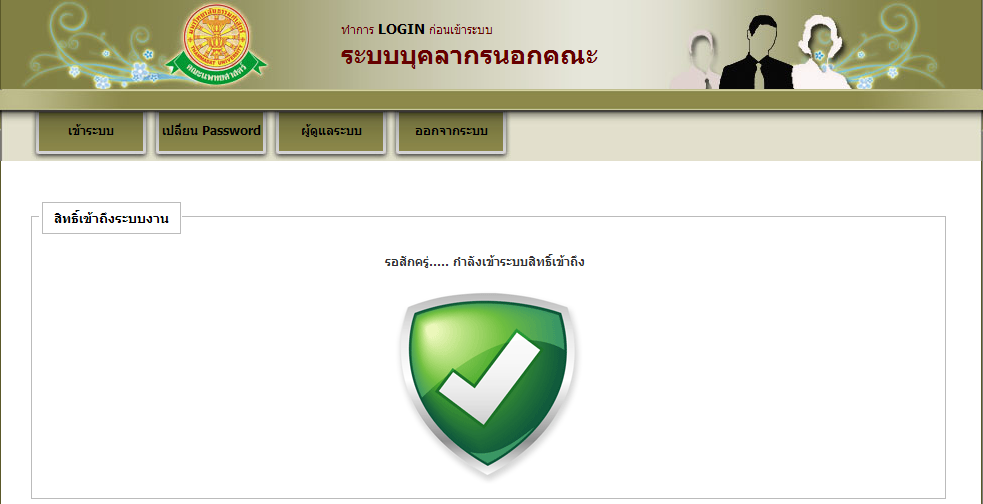 รูปที่ 3.7 แสดงหน้าจอแจ้งเตือนกรณีกรอกชื่อเข้าระบบและรหัสผ่าน ถูกต้องการใช้งานระบบฐานข้อมูลการพัฒนาอาจารย์ และภาระงานอาจารย์ภายในภาควิชาคลิกเลือกเมนูระบบฐานข้อมูลการพัฒนาอาจารย์ และภาระงานอาจารย์ภายในภาควิชา 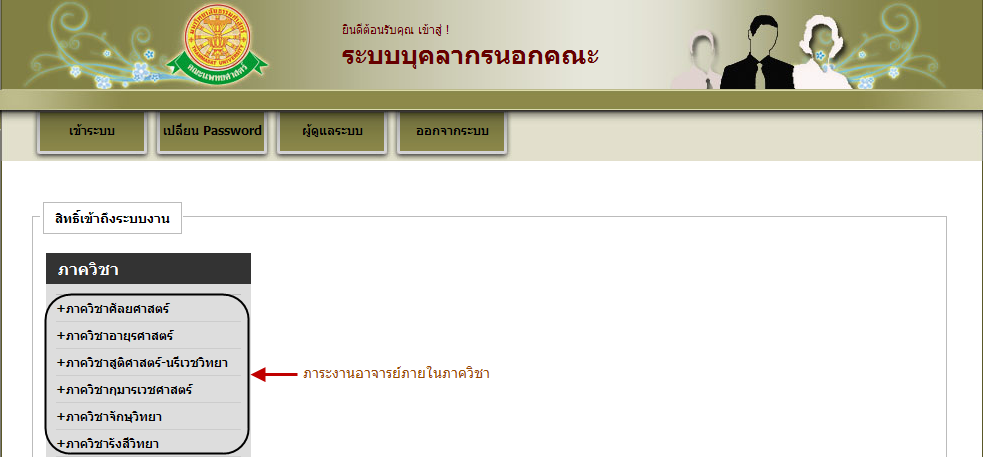 รูปที่ 4.1 เข้าสู่ระบบฐานข้อมูลการพัฒนาอาจารย์ และภาระงานอาจารย์ภายในภาควิชา  เมนูระบบฐานข้อมูลการพัฒนาอาจารย์ และภาระงานอาจารย์ภายในภาควิชา จะมีเมนูหลักและเมนูย่อย  ซึ่งจะอธิบายแต่ละเมนูการใช้งานตามเมนูต่างๆ ในหัวข้อย่อยต่อไปนี้หน้าหลัก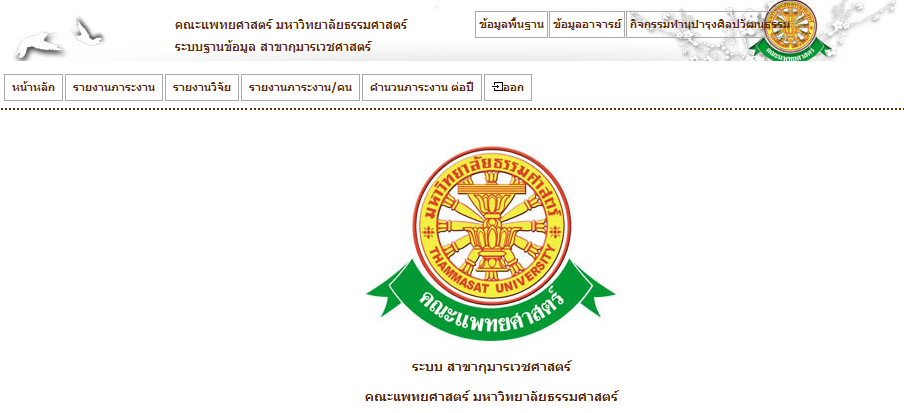 รูปที่ 4.2 หน้าหลักเมนูงานวิจัยบันทึกข้อมูลงานวิจัยบันทึก-   เมื่อต้องการบันทึกข้อมูลงานวิจัยสามารถทำตามขั้นตอนดังนี้เลือกไปที่   1. เลือกที่ เมนูข้อมูลอาจารย์   2. เลือกชื่ออาจารย์ที่ต้องการจัดการข้อมูล  3. เลือกรายการงานวิจัย  4. กดปุ่มเพิ่มข้อมูล  5. กรอกข้อมูลงานวิจัย  6. กดปุ่มบันทึกข้อมูล ดังรูปที่ 4.3 , 4.4 , 4.5 , 4.6 และ 4.7 ตามลำดับ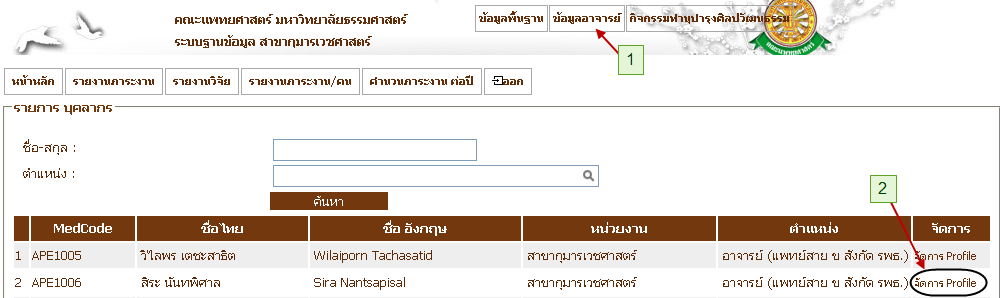 รูปที่ 4.3 หน้าจอเมนู ข้อมูลอาจารย์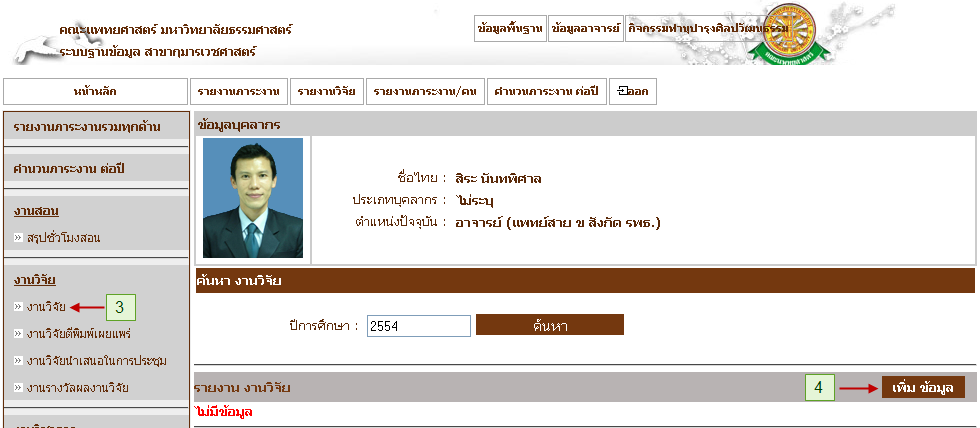 รูปที่ 4.4 หน้าจอเมนู งานวิจัย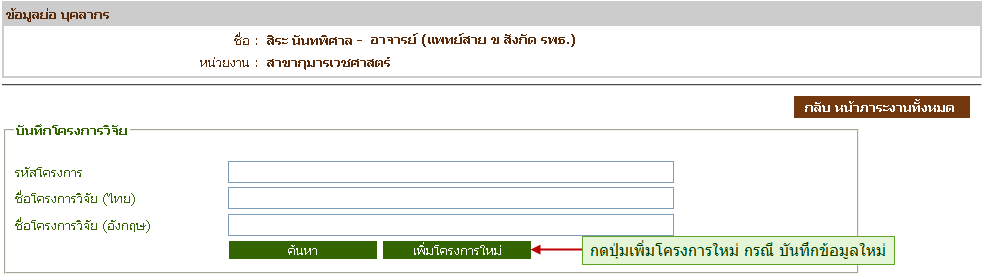 รูปที่ 4.5 หน้าจอ เพิ่มโครงการวิจัยบันทึกรายละเอียดโครงการ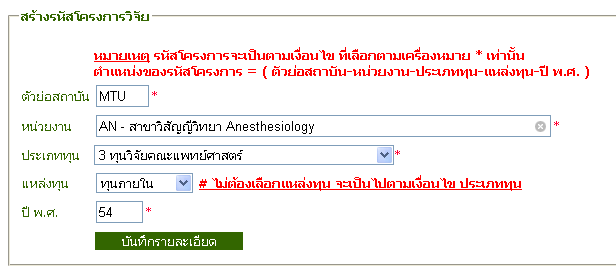 รูปที่ 4.6 หน้าจอบันทึกรายละเอียดโครงการกรอกข้อมูลงานวิจัย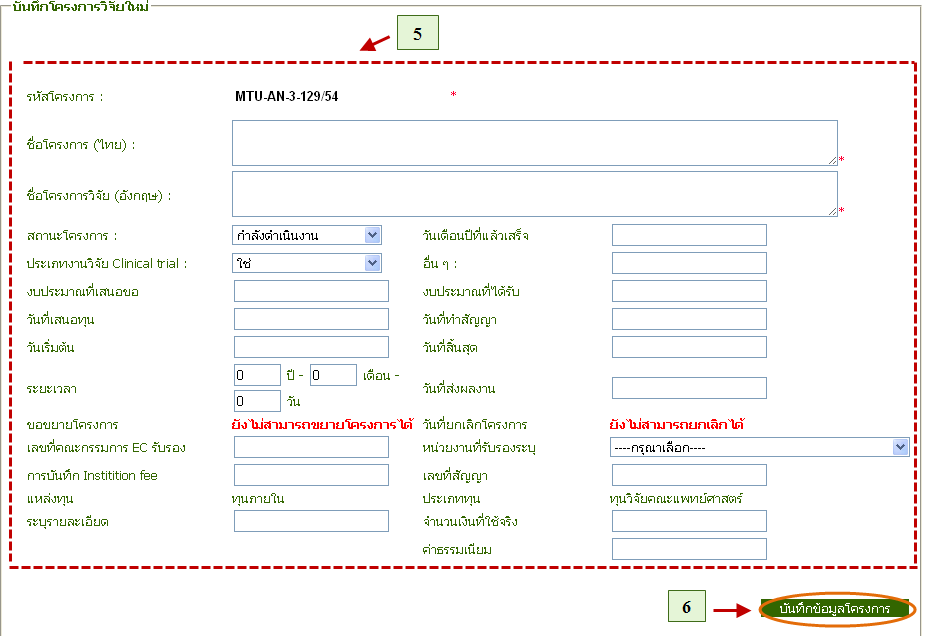 รูปที่ 4.7 หน้าจอบันทึกโครงการวิจัยใหม่แก้ไขข้อมูลงานวิจัยแก้ไข-   เมื่อต้องการแก้ไขข้อมูลงานวิจัยสามารถทำตามขั้นตอนดังนี้เลือกไปที่   1. เลือกที่ เมนูข้อมูลอาจารย์   2. เลือกชื่ออาจารย์ที่ต้องการจัดการข้อมูล  3. เลือกรายการงานวิจัย  4. ใส่ปีการศึกษาที่ ต้องการค้นหาเพื่อนแก้ไขข้อมูล  5. กดปุ่มค้นหา  6. กดปุ่ม   7. กดปุ่ม    8. แก้ไขข้อมูล  9. เมื่อแก้ไขข้อมูลเรียบร้อยแล้วกดบันทึกข้อมูล ดังรูปที่ 4.8 , 4.9 และ 4.10 ตามลำดับ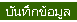 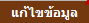 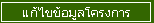 รูปที่ 4.8 หน้าจอเมนู ข้อมูลอาจารย์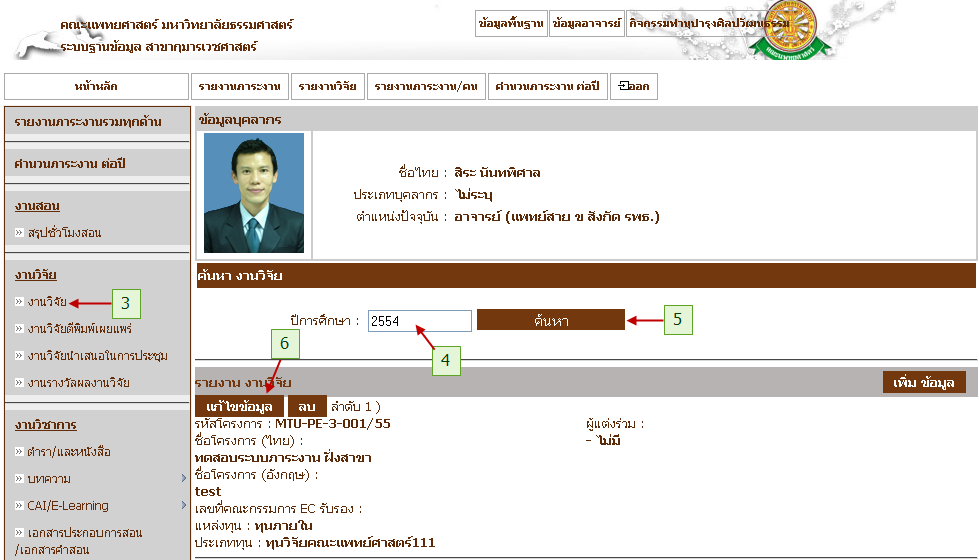 รูปที่ 4.9 หน้าจอเมนู แก้ไขงานวิจัย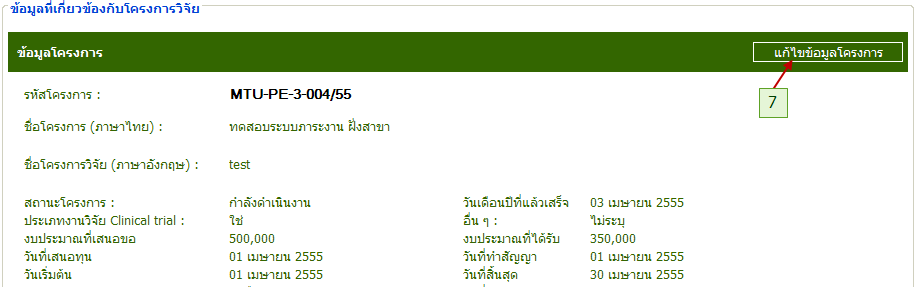 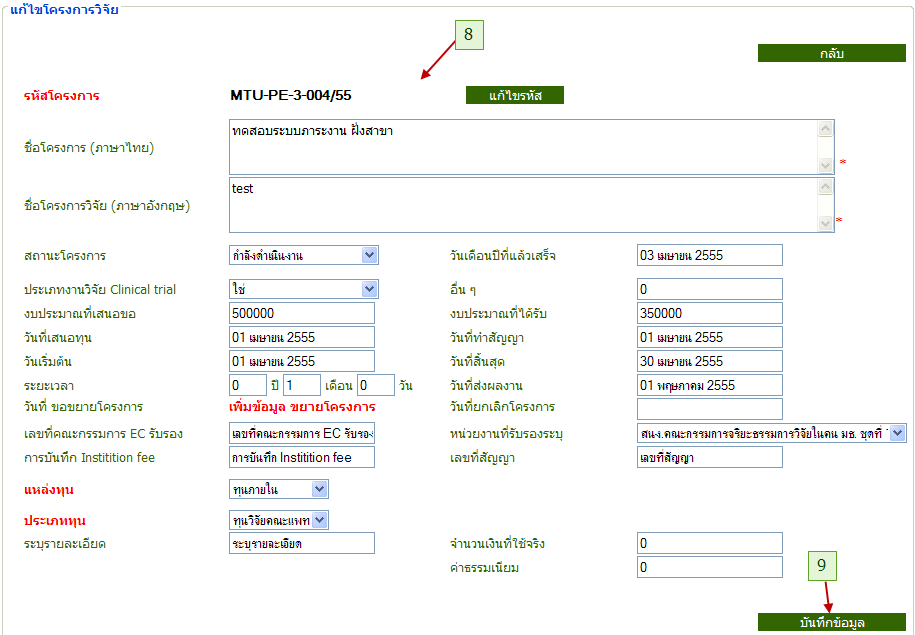 รูปที่ 4.10 หน้าจอแก้ไขข้อมูลงานวิจัยลบข้อมูลงานวิจัยลบ-   เมื่อต้องการลบข้อมูลงานวิจัยสามารถทำตามขั้นตอนดังนี้เลือกไปที่   1. เลือกที่ เมนูข้อมูลอาจารย์ แล้วเลือกอาจารย์ที่ต้องการ   2. เลือกรายการงานวิจัย  3. ใส่ปีการศึกษาที่ ต้องการ 4. ค้นหาเพื่อลบข้อมูล   5.  กดปุ่มลบข้อมูลที่ต้องการลบ    ดังรูปที่ 4.11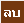 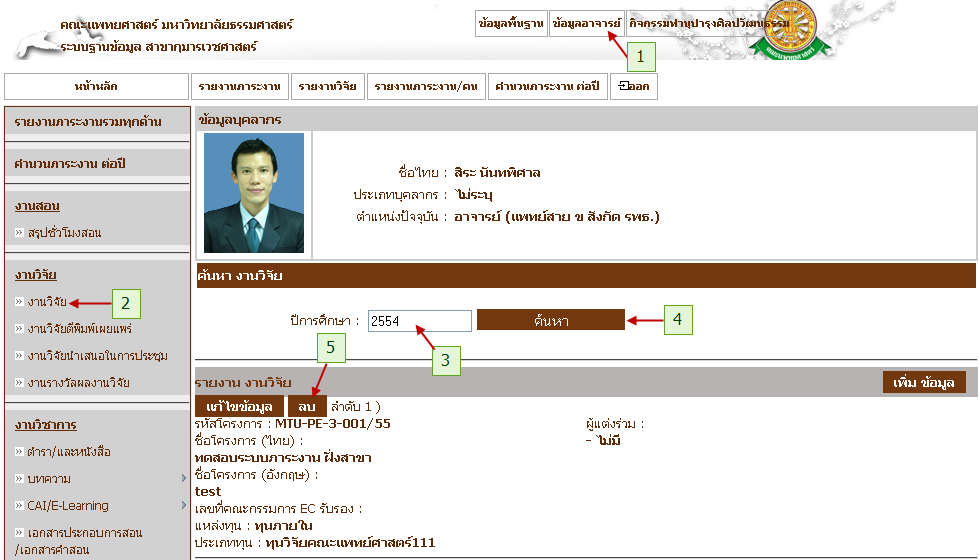 รูปที่ 4.11 หน้าจอขั้นตอนการลบข้อมูลเมนูงานวิชาการบันทึกข้อมูลตำรา / หนังสือบันทึก-   เมื่อต้องการบันทึกข้อมูลตำรา / และหนังสือสามารถทำตามขั้นตอนดังนี้เลือกไปที่   1. เลือกที่ เมนูข้อมูลอาจารย์   2. เลือกรายการตำรา / และหนังสือ   3. กดปุ่มเพิ่มข้อมูล  4. กรอกข้อมูลตำรา / และหนังสือ   5. กดปุ่มบันทึกข้อมูล ดังรูปที่ 4.12 และ 4.13 ตามลำดับ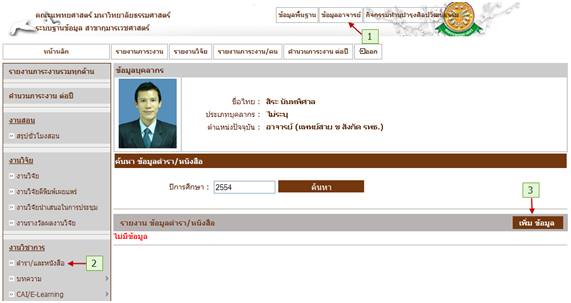 รูปที่ 4.12 หน้าจอเมนู ตำรา / หนังสือ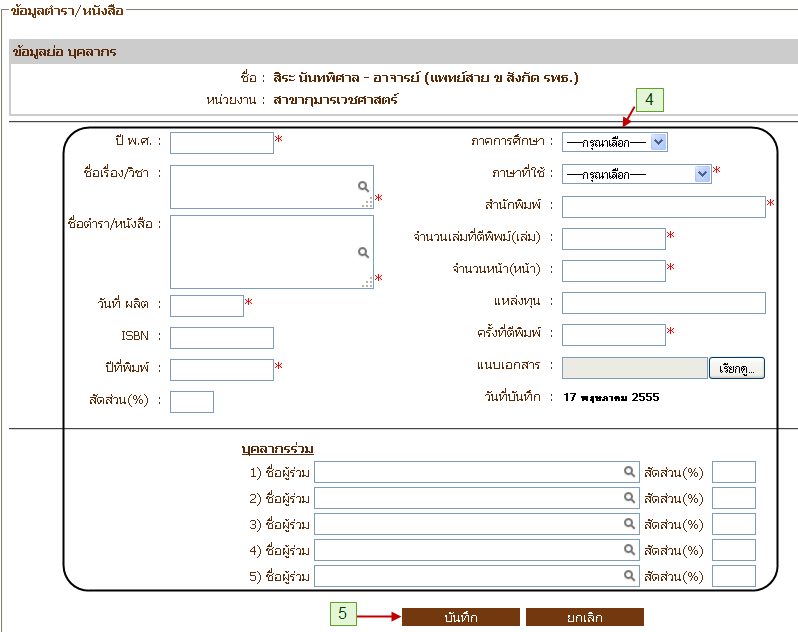 รูปที่ 4.13 หน้าจอบันทึกข้อมูลตำรา / หนังสือแก้ไขข้อมูลตำรา / หนังสือแก้ไข-   เมื่อต้องการแก้ไขข้อมูลตำรา / และหนังสือสามารถทำตามขั้นตอนดังนี้เลือกไปที่   1. เลือกที่ เมนูข้อมูลอาจารย์   2. เลือกรายการตำรา / และหนังสือ  3. กดปุ่มแก้ไขข้อมูล    4. แก้ไขข้อมูลตำรา / และหนังสือ   5. กดปุ่มบันทึกข้อมูล ดังรูปที่ 4.14 และ 4.15 ตามลำดับ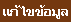 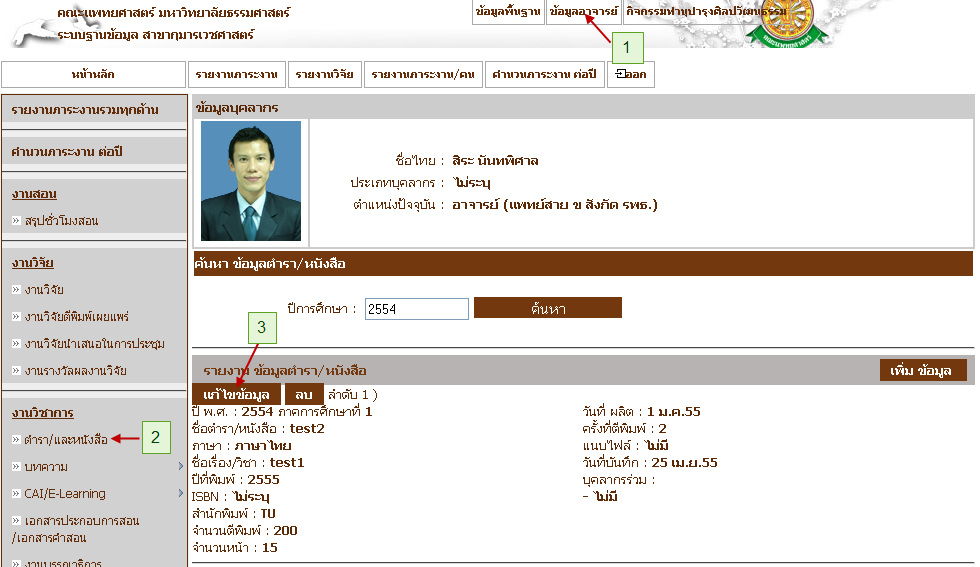 รูปที่ 4.14 หน้าจอเมนู แก้ไข ตำรา / หนังสือ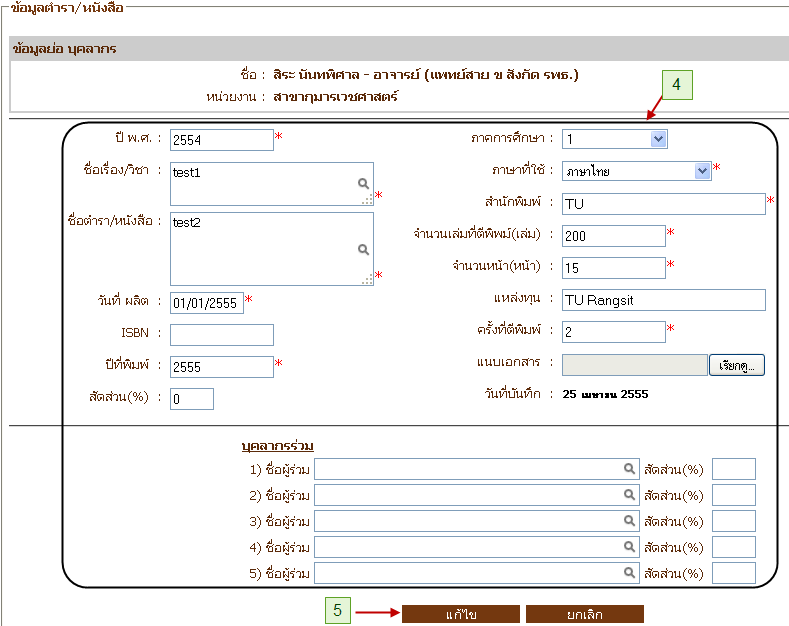 รูปที่  4.15 หน้าจอ แก้ไขข้อมูลตำรา / และหนังสือลบข้อมูลตำรา / หนังสือลบ-   เมื่อต้องการลบข้อมูลตำรา / และหนังสือสามารถทำตามขั้นตอนดังนี้เลือกไปที่   1. เลือกที่ เมนูข้อมูลอาจารย์   2. เลือกรายการตำรา และหนังสือ  3. กดปุ่มลบข้อมูล  ดังรูปที่ 4.16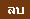 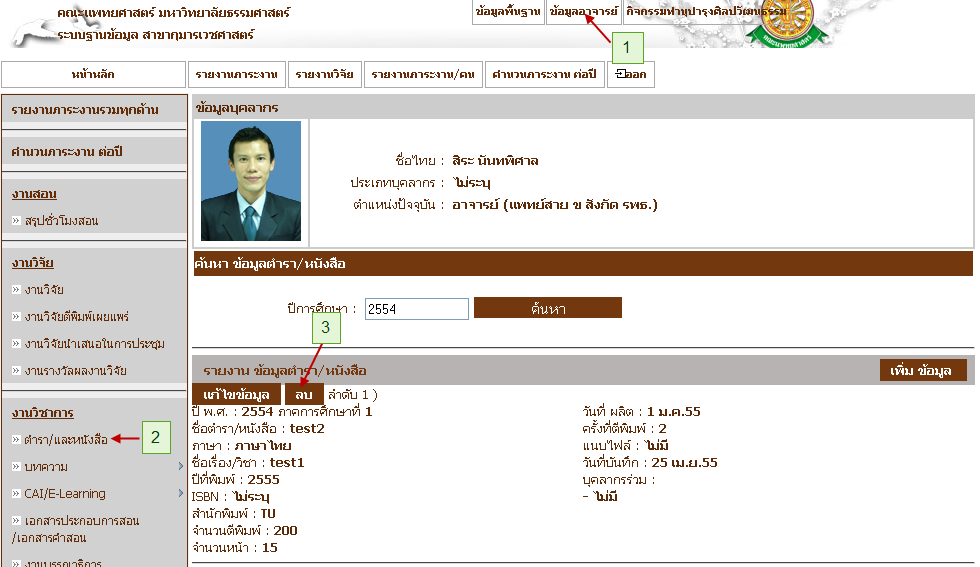 รูปที่ 4.16 ลบข้อมูลตำรา / หนังสือบันทึกข้อมูลบทความบันทึก-   เมื่อต้องการบันทึกข้อมูลบทความ สามารถทำตามขั้นตอนดังนี้เลือกไปที่   1. เลือกที่ เมนูข้อมูลอาจารย์   2. เลือกรายการบทความ  3. กดปุ่มเพิ่มข้อมูล  4. กรอกข้อมูลบทความ   5. กดปุ่มบันทึกข้อมูล ดังรูปที่ 4.17 และ 4.18 ตามลำดับ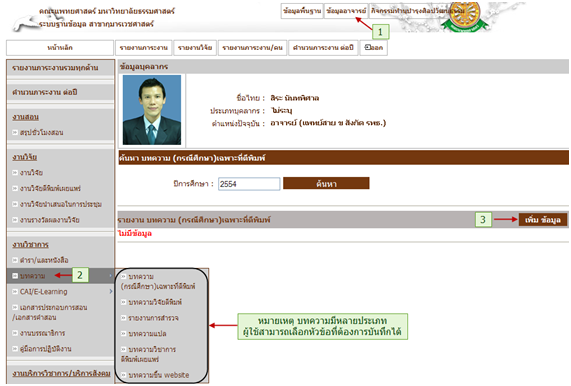 รูปที่ 4.17 หน้าจอ เมนูบทความ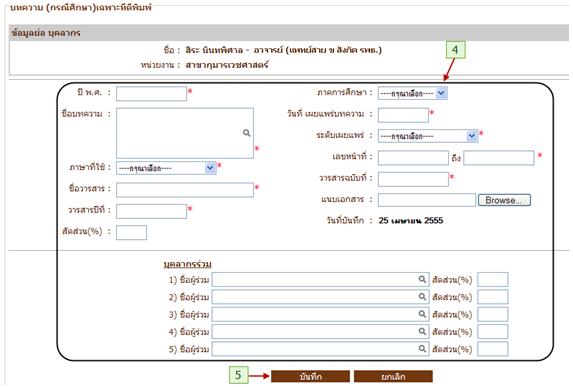 รูปที่ 4.18 หน้าจอ บันทึกข้อมูลบทความแก้ไขข้อมูลบทความแก้ไข-   เมื่อต้องการแก้ไขข้อมูลบทความ สามารถทำตามขั้นตอนดังนี้เลือกไปที่   1. เลือกที่ เมนูข้อมูลอาจารย์   2. เลือกรายการบทความ  3. กดแก้ไขข้อมูล  4. กรอกข้อมูลบทความ  5. กดปุ่มแก้ไขข้อมูลเพื่อบันทึก ดังรูปที่ 4.19 และ 4.20 ตามลำดับ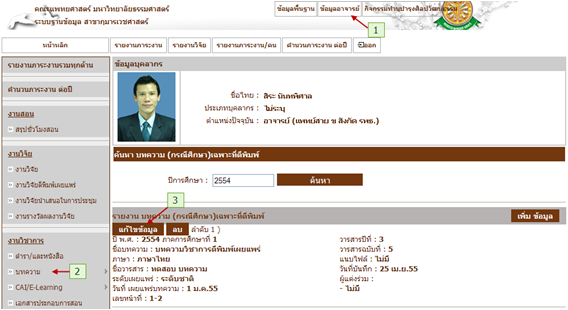 รูปที่ 4.19 หน้าจอ เมนูแก้ไขข้อมูลบทความ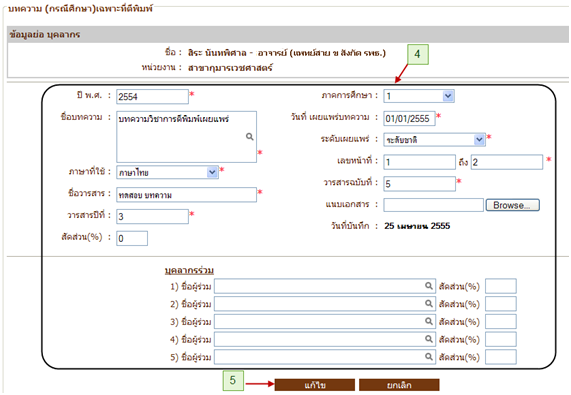 รูปที่ 4.20 หน้าจอ แก้ไขข้อมูลบทความลบข้อมูลบทความลบ-   เมื่อต้องการลบข้อมูลบทความ สามารถทำตามขั้นตอนดังนี้เลือกไปที่  1. เลือกที่ เมนูข้อมูลอาจารย์   2. เลือกรายการบทความ  3. กดลบข้อมูล ดังรูปที่ 4.21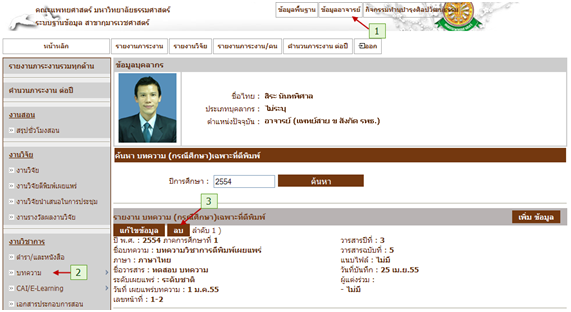 รูปที่ 4.21 ลบข้อมูลบทความบันทึกข้อมูล CAI / E-Learningบันทึก-   เมื่อต้องการบันทึกข้อมูล CAI / E-Learning  สามารถทำตามขั้นตอนดังนี้เลือกไปที่   1. เลือกที่ เมนูข้อมูลอาจารย์   2. เลือกรายการ CAI / E-Learning   3. กดปุ่มเพิ่มข้อมูล  4. กรอกข้อมูล CAI / E-Learning  5. กดปุ่มบันทึกข้อมูล ดังรูปที่ 4.22 และ 4.23 ตามลำดับ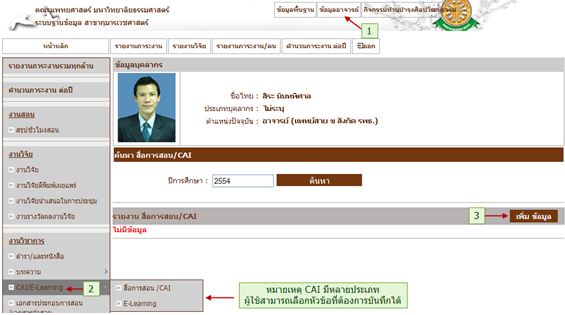 รูปที่ 4.22 หน้าจอเมนู CAI / E-Learning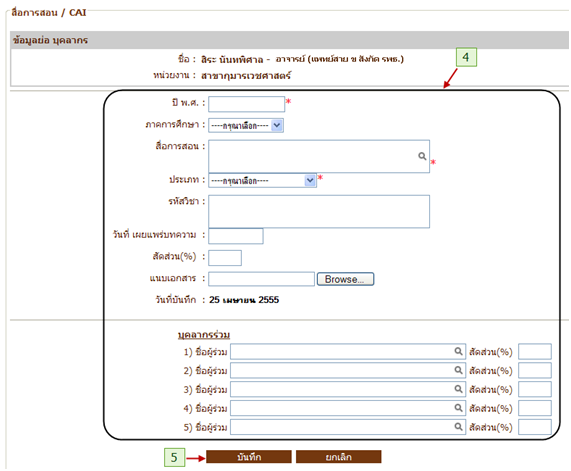 รูปที่ 4.23 หน้าจอบันทึกข้อมูล CAI / E-Learningแก้ไขข้อมูล CAI / E-Learningแก้ไข-   เมื่อต้องการแก้ไขข้อมูล CAI / E-Learning  สามารถทำตามขั้นตอนดังนี้เลือกไปที่   1. เลือกที่ เมนูข้อมูลอาจารย์  2. เลือกรายการ CAI / E-Learning   3. กดปุ่มแก้ไขข้อมูล  4. แก้ไขข้อมูล CAI / E-Learning  5. กดปุ่มแก้ไขเพื่อบันทึกข้อมูล ดังรูปที่ 4.24 และ 4.25 ตามลำดับ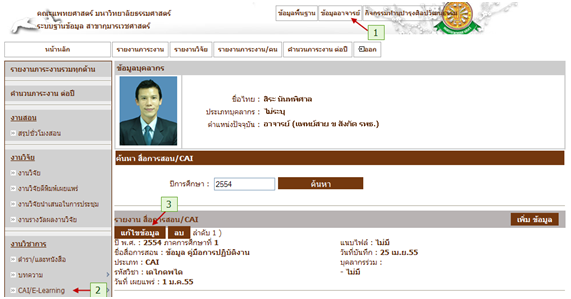 รูปที่ 4.24 หน้าจอเมนู แก้ไขข้อมูล CAI / E-Learning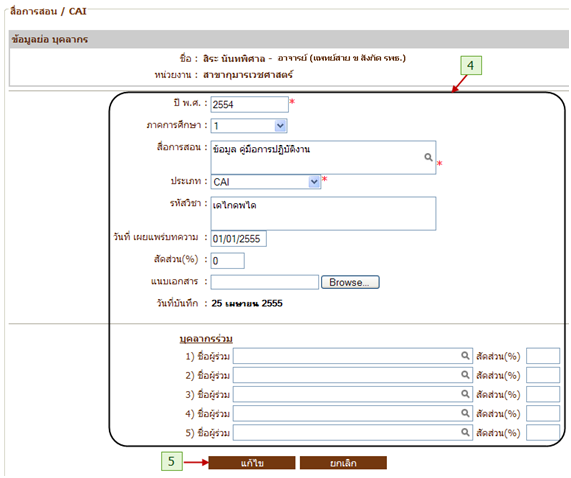 รูปที่  4.25 แก้ไขข้อมูล CAI / E-Learningลบข้อมูล CAI / E-Learningลบ-   เมื่อต้องการลบข้อมูล CAI / E-Learning สามารถทำตามขั้นตอนดังนี้เลือกไปที่  	1. เลือกที่ เมนูข้อมูลอาจารย์   2. เลือกรายการ CAI / E-Learning   3. กดปุ่มลบข้อมูล  ดังรูปที่ 4.26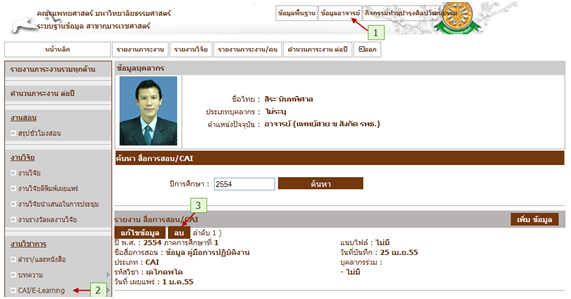 รูปที่ 4.26 ลบข้อมูล CAI / E-Learningบันทึกข้อมูลเอกสารประกอบการสอน / เอกสารคำสอนบันทึก-   เมื่อต้องการบันทึกข้อมูล เอกสารประกอบการสอน / เอกสารคำสอนสามารถทำตามขั้นตอนดังนี้เลือกไปที่   1. เลือกที่ เมนูข้อมูลอาจารย์   2. เลือกรายการ เอกสารประกอบการสอน / เอกสารคำสอน   3. กดปุ่มเพิ่มข้อมูล  4. กรอกข้อมูล เอกสารประกอบการสอน / เอกสารคำสอน  5. กดปุ่มบันทึกข้อมูล ดังรูปที่ 4.27 และ 4.28 ตามลำดับ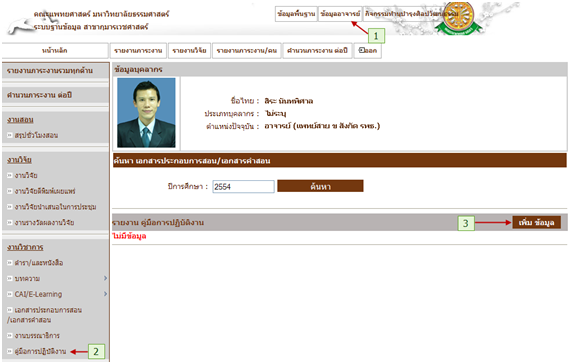 รูปที่ 4.27 หน้าจอเมนู เอกสารประกอบการสอน / เอกสารคำสอน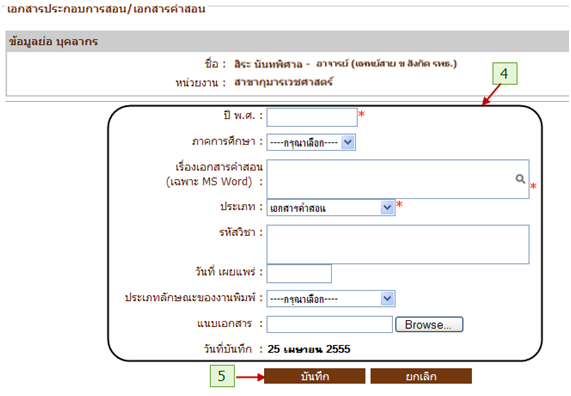 รูปที่ 4.28 หน้าจอบันทึกข้อมูล เอกสารประกอบการสอน / เอกสารคำสอนแก้ไขข้อมูลเอกสารประกอบการสอน / เอกสารคำสอนแก้ไข-   เมื่อต้องการแก้ไขข้อมูล เอกสารประกอบการสอน / เอกสารคำสอนสามารถทำตามขั้นตอนดังนี้เลือกไปที่   1. เลือกที่ เมนูข้อมูลอาจารย์   2. เลือกรายการ เอกสารประกอบการสอน / เอกสารคำสอน   3. กดปุ่มแก้ไขข้อมูล  4. แก้ไขข้อมูล เอกสารประกอบการสอน / เอกสารคำสอน  5. กดปุ่มแก้ไขเพื่อบันทึกข้อมูล ดังรูปที่ 4.29 และ 4.30 ตามลำดับ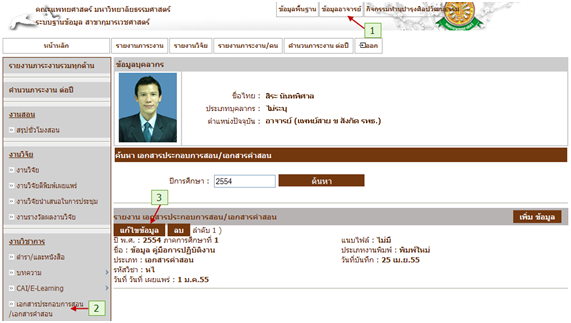 รูปที่ 4.29 หน้าจอเมนู แก้ไขเอกสารประกอบการสอน / เอกสารคำสอน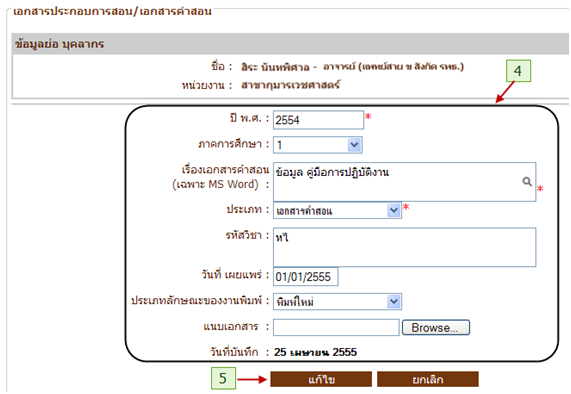 รูปที่ 4.30 หน้าจอแก้ไขข้อมูล เอกสารประกอบการสอน / เอกสารคำสอนลบข้อมูลเอกสารประกอบการสอน / เอกสารคำสอนลบ-   เมื่อต้องการลบข้อมูล เอกสารประกอบการสอน / เอกสารคำสอนสามารถทำตามขั้นตอนดังนี้เลือกไปที่   1. เลือกที่ เมนูข้อมูลอาจารย์   2. เลือกรายการ เอกสารประกอบการสอน / เอกสารคำสอน   3. กดปุ่มลบข้อมูล ดังรูปที่ 4.31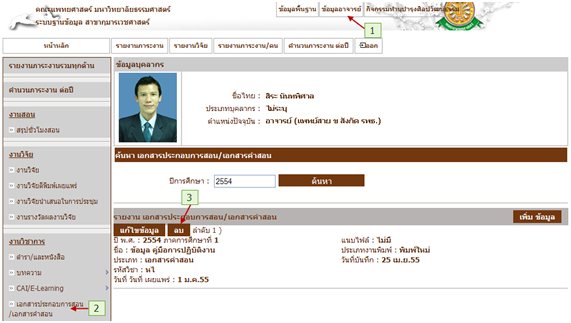 รูปที่ 4.31 ลบข้อมูล เอกสารประกอบการสอน / เอกสารคำสอนบันทึกข้อมูลงานบรรณาธิการบันทึก-   เมื่อต้องการบันทึกงานบรรณาธิการ สามารถทำตามขั้นตอนดังนี้เลือกไปที่    	1. เลือกที่ เมนูข้อมูลอาจารย์   2. เลือกงานบรรณาธิการ   3. กดปุ่มเพิ่มข้อมูล  4. กรอกข้อมูลงานบรรณาธิการ  5. กดปุ่มบันทึกข้อมูล ดังรูปที่ 4.32 และ 4.33 ตามลำดับ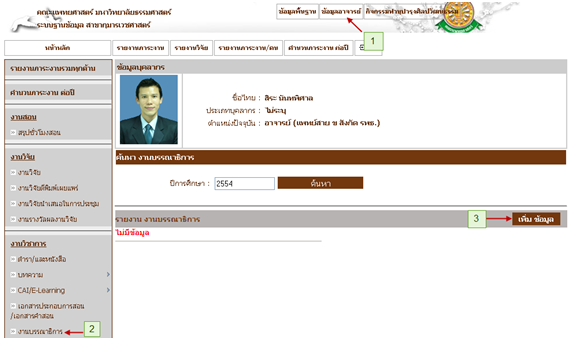 รูปที่ 4.32 หน้าจอเมนู งานบรรณาธิการ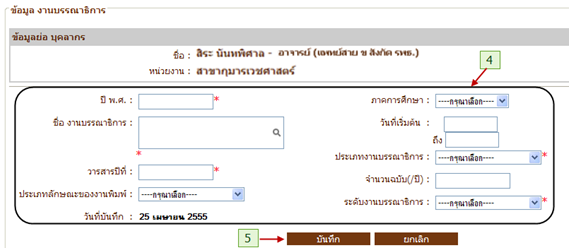 รูปที่ 4.33 หน้าจอ บันทึกงานบรรณาธิการแก้ไขข้อมูลงานบรรณาธิการแก้ไข-   เมื่อต้องการแก้ไขงานบรรณาธิการ สามารถทำตามขั้นตอนดังนี้เลือกไปที่     1. เลือกที่ เมนูข้อมูลอาจารย์   2. เลือกงานบรรณาธิการ   3. กดปุ่มแก้ไขข้อมูล  4. แก้ไขข้อมูลงานบรรณาธิการ  5. กดปุ่มแก้ไขเพื่อบันทึกข้อมูล ดังรูปที่ 4.34 และ 4.35 ตามลำดับ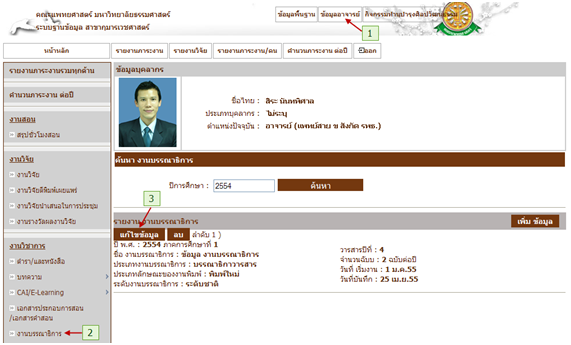 รูปที่ 4.34 หน้าจอเมนู งานบรรณาธิการ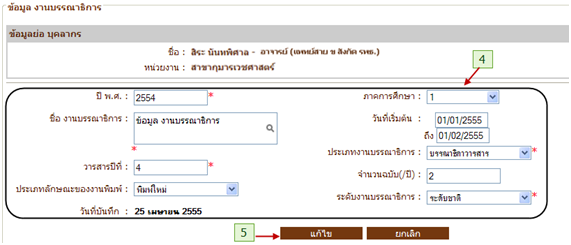 รูปที่ 4.35 หน้าจอ แก้ไขงานบรรณาธิการลบข้อมูลงานบรรณาธิการลบ-   เมื่อต้องการลบงานบรรณาธิการ สามารถทำตามขั้นตอนดังนี้เลือกไปที่   1. เลือกที่ เมนูข้อมูลอาจารย์   2. เลือกงานบรรณาธิการ   3. กดลบข้อมูล ดังรูปที่ 4.36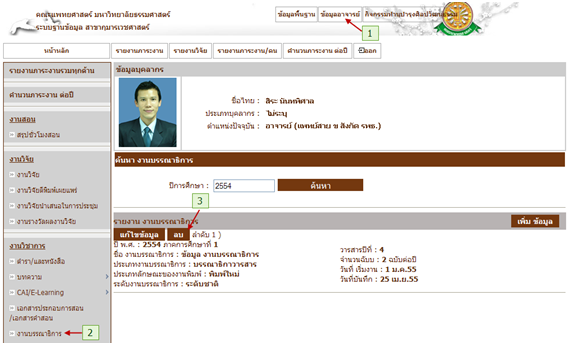 รูปที่ 4.36 ลบงานบรรณาธิการบันทึกคู่มือการปฏิบัติงานบันทึก-   เมื่อต้องการบันทึกคู่มือการปฏิบัติงาน สามารถทำตามขั้นตอนดังนี้เลือกไปที่     1. เลือกที่ เมนูข้อมูลอาจารย์   2. เลือกคู่มือการปฏิบัติงาน 3. กดปุ่มเพิ่มข้อมูล  4. กรอกข้อมูลคู่มือการปฏิบัติงาน 5. กดปุ่มบันทึกข้อมูล ดังรูปที่ 4.37 และ 4.38 ตามลำดับ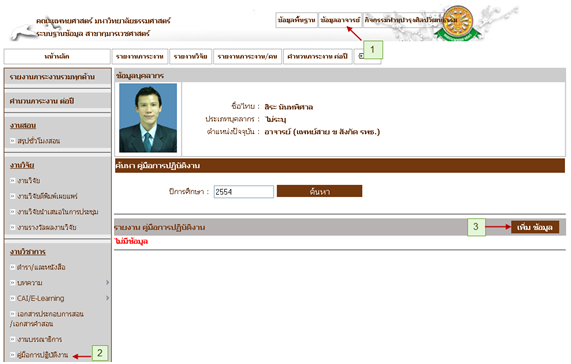 รูปที่ 4.37 หน้าจอเมนู คู่มือปฏิบัติงาน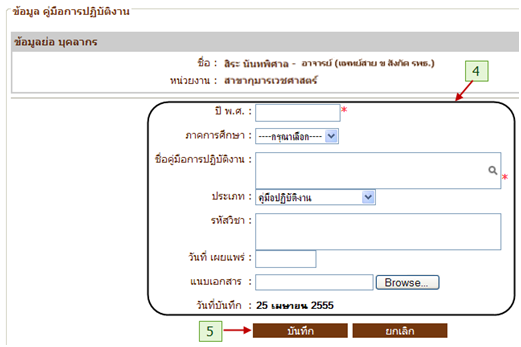 รูปที่ 4.38 หน้าจอ บันทึกคู่มือการปฏิบัติงานแก้ไขคู่มือการปฏิบัติงานแก้ไข-   เมื่อต้องการแก้ไขคู่มือการปฏิบัติงาน สามารถทำตามขั้นตอนดังนี้เลือกไปที่   1. เลือกที่ เมนูข้อมูลอาจารย์   2. เลือกคู่มือการปฏิบัติงาน 3. กดปุ่มแก้ไขข้อมูล  4. แก้ไขข้อมูลคู่มือการปฏิบัติงาน 5. กดปุ่มแก้ไขเพื่อ บันทึกข้อมูลดังรูปที่ 4.39 และ 4.40 ตามลำดับ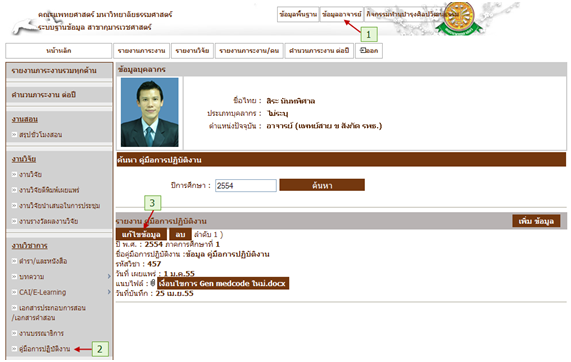 รูปที่ 4.39 หน้าจอเมนู แก้ไขคู่มือปฏิบัติงาน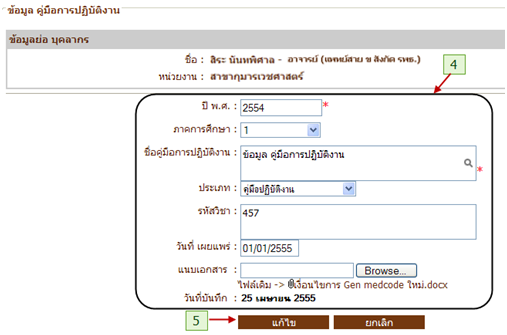 รูปที่ 4.40 หน้าจอ แก้ไขคู่มือการปฏิบัติงานลบข้อมูลคู่มือการปฏิบัติงานลบ-   เมื่อต้องการลบคู่มือการปฏิบัติงาน สามารถทำตามขั้นตอนดังนี้เลือกไปที่     1. เลือกที่ เมนูข้อมูลอาจารย์   2. เลือกคู่มือการปฏิบัติงาน 3. กดปุ่มลบข้อมูล ดังรูปที่ 4.41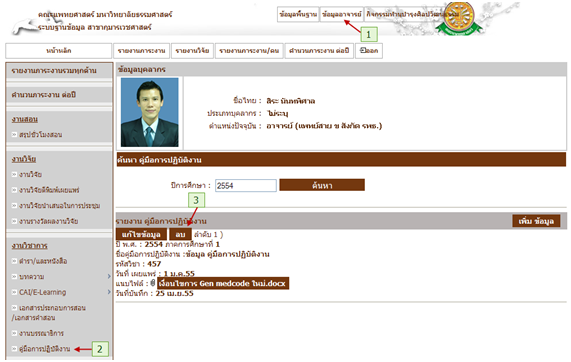 รูปที่ 4.41 ลบคู่มือการปฏิบัติงานเมนูงานบริการวิชาการ / บริการสังคมบันทึกข้อมูลนำเสนอผลงานบันทึก-   เมื่อต้องการบันทึกข้อมูลนำเสนอผลงานสามารถทำตามขั้นตอนดังนี้เลือกไปที่   1. เลือกที่ เมนูข้อมูลอาจารย์  2 . เลือกรายการนำเสนอผลงาน  3. กดปุ่มเพิ่มข้อมูล  4. กรอกข้อมูลนำเสนอผลงาน  5. กดปุ่มบันทึกข้อมูล ดังรูปที่ 4.42 และ 4.43 ตามลำดับ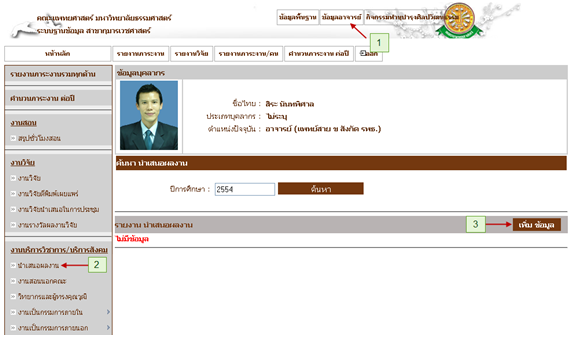 รูปที่ 4.42 หน้าจอ เมนูข้อมูลนำเสนอผลงาน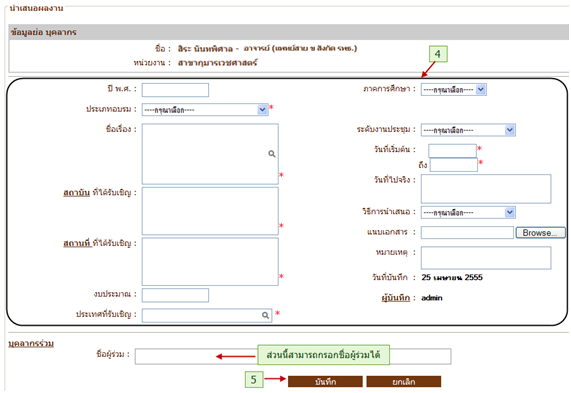 รูปที่ 4.43 หน้าจอ บันทึกข้อมูลนำเสนอผลงานแก้ไขข้อมูลนำเสนอผลงานแก้ไข-   เมื่อต้องการแก้ไขข้อมูลนำเสนอผลงานสามารถทำตามขั้นตอนดังนี้เลือกไปที่   1. เลือกที่ เมนูข้อมูลอาจารย์  2. เลือกรายการนำเสนอผลงาน  3. กดปุ่มแก้ไขข้อมูล  4. แก้ไขข้อมูลนำเสนอผลงาน  5. กดปุ่มแก้ไขเพื่อบันทึกข้อมูล ดังรูปที่ 4.44 และ 4.45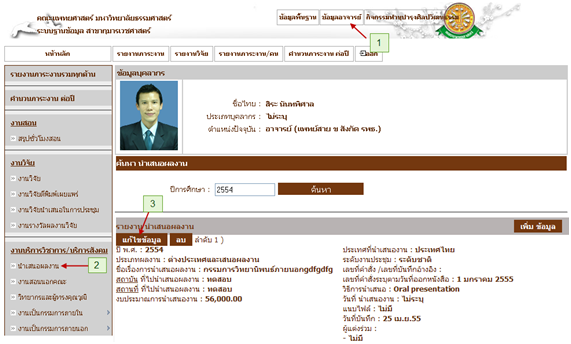 รูปที่ 4.44 หน้าจอ เมนูแก้ไขข้อมูลนำเสนอผลงาน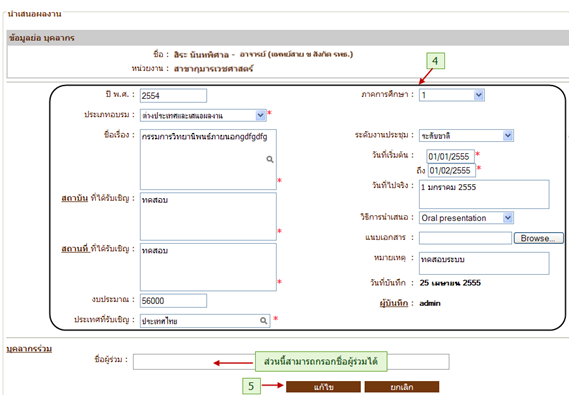 รูปที่  4.45 หน้าจอ แก้ไขข้อมูลนำเสนอผลงานลบข้อมูลนำเสนอผลงานลบ-   เมื่อต้องการลบข้อมูลนำเสนอผลงานสามารถทำตามขั้นตอนดังนี้เลือกไปที่   1. เลือกที่ เมนูข้อมูลอาจารย์  2. เลือกรายการนำเสนอผลงาน  3. กดปุ่มลบข้อมูล ดังรูปที่ 4.46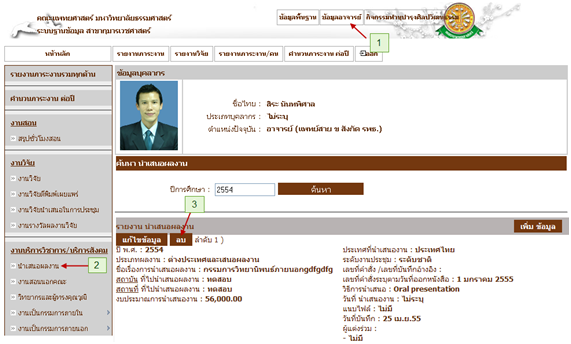 รูปที่ 4.46 ลบข้อมูลนำเสนอผลงานบันทึกข้อมูลงานสอนนอกคณะบันทึก-   เมื่อต้องการบันทึกข้อมูลงานสอนนอกคณะสามารถทำตามขั้นตอนดังนี้เลือกไปที่   1. เลือกที่ เมนูข้อมูลอาจารย์  2. เลือกรายการงานสอนนอกคณะ 3. กดปุ่มเพิ่มข้อมูล  4. กรอกข้อมูลงานสอนนอกคณะ 5. กดปุ่มบันทึกข้อมูล ดังรูปที่ 4.47 และ 4.48 ตามลำดับ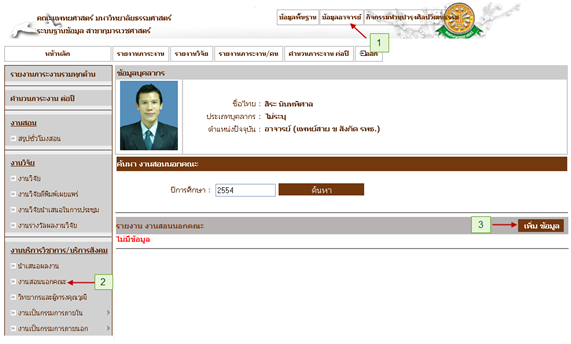 รูปที่ 4.47 หน้าจอ เมนูข้อมูลงานสอนนอกคณะ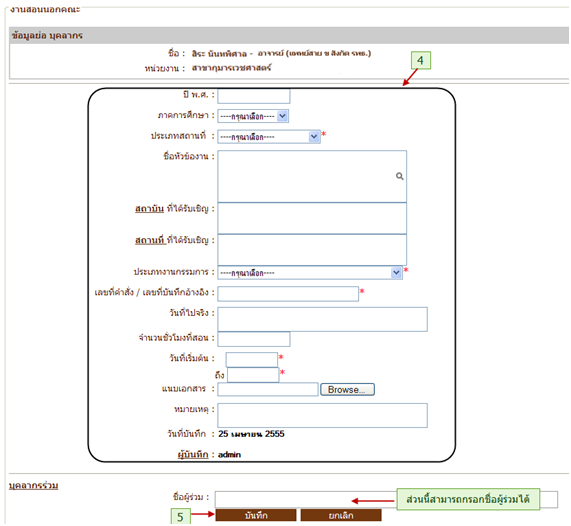 รูปที่ 4.48 หน้าจอ บันทึกข้อมูลงานสอนนอกคณะแก้ไขข้อมูลงานสอนนอกคณะแก้ไข-   เมื่อต้องการแก้ไขข้อมูลงานสอนนอกคณะสามารถทำตามขั้นตอนดังนี้เลือกไปที่   1. เลือกที่ เมนูข้อมูลอาจารย์  2. เลือกรายการงานสอนนอกคณะ 3. กดปุ่มแก้ไขข้อมูล  4. แก้ไขข้อมูลงานสอนนอกคณะ 5. กดปุ่มแก้ไขเพื่อบันทึกข้อมูล ดังรูปที่ 4.49 และ 4.50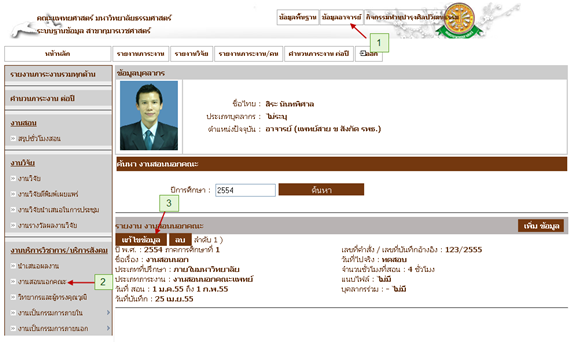 รูปที่ 4.49 หน้าจอ เมนูแก้ไขข้อมูลงานสอนนอกคณะ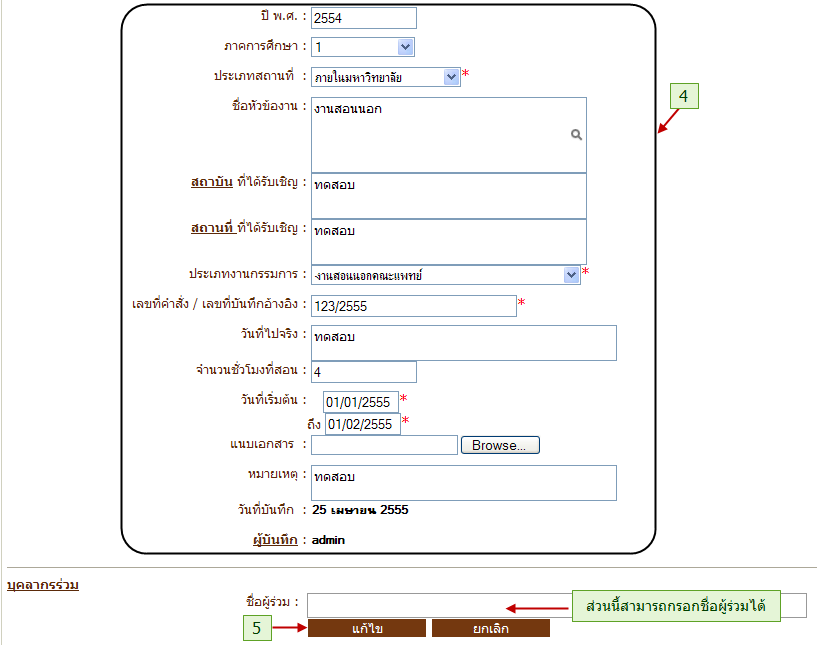 รูปที่ 4.50 หน้าจอ แก้ไขข้อมูลงานสอนนอกคณะลบข้อมูลงานสอนนอกคณะลบ-   เมื่อต้องการลบข้อมูลงานสอนนอกคณะสามารถทำตามขั้นตอนดังนี้เลือกไปที่   1. เลือกที่ เมนูข้อมูลอาจารย์  2. เลือกรายการงานสอนนอกคณะ 3. กดปุ่มลบข้อมูล ดังรูปที่ 4.51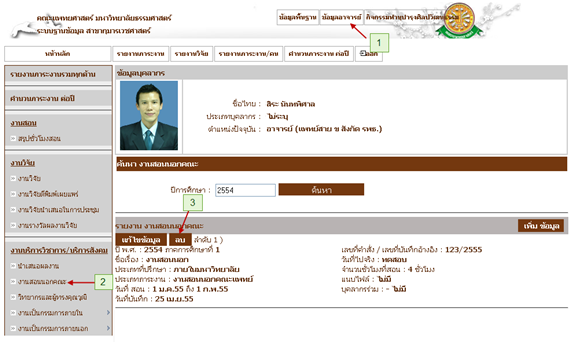 รูปที่ 4.51  ลบข้อมูลงานสอนนอกคณะบันทึกข้อมูลวิทยากรและผู้ทรงคุณวุฒิบันทึก-   เมื่อต้องการบันทึกข้อมูลวิทยากรและผู้ทรงคุณวุฒิสามารถทำตามขั้นตอนดังนี้เลือกไปที่   1. เลือกที่ เมนูข้อมูลอาจารย์   2. เลือกรายการวิทยากรและผู้ทรงคุณวุฒิ  3. กดปุ่มเพิ่มข้อมูล  4. กรอกข้อมูลวิทยากรและผู้ทรงคุณวุฒิ  5. กดปุ่มบันทึกข้อมูล ดังรูปที่ 4.52 และ 4.53 ตามลำดับ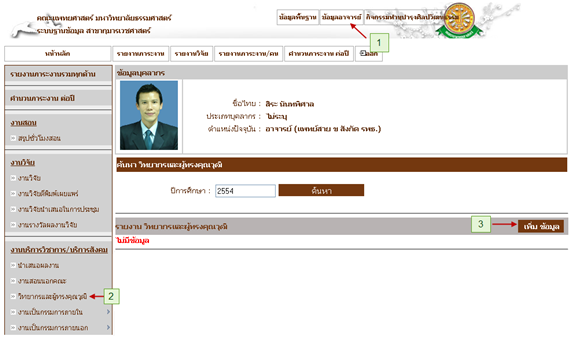 รูปที่ 4.52 หน้าจอ เมนูข้อมูลวิทยากรและผู้ทรงคุณวุฒิ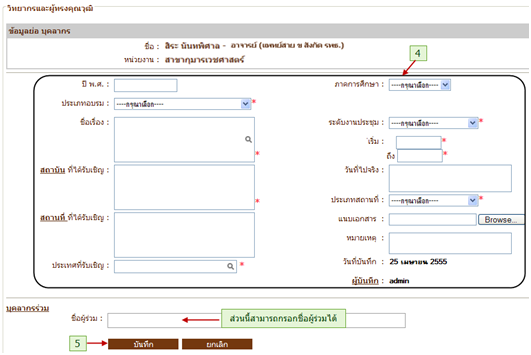 รูปที่ 4.53 หน้าจอ บันทึกข้อมูลวิทยากรและผู้ทรงคุณวุฒิแก้ไขข้อมูลวิทยากรและผู้ทรงคุณวุฒิแก้ไข-   เมื่อต้องการแก้ไขข้อมูลวิทยากรและผู้ทรงคุณวุฒิสามารถทำตามขั้นตอนดังนี้เลือกไปที่   1. เลือกที่ เมนูข้อมูลอาจารย์   2. เลือกรายการวิทยากรและผู้ทรงคุณวุฒิ  3. กดปุ่มแก้ไขข้อมูล  4. แก้ไขข้อมูลวิทยากรและผู้ทรงคุณวุฒิ  5. กดปุ่มแก้ไขเพื่อบันทึกข้อมูล ดังรูปที่ 4.54 และ 4.55 ตามลำดับ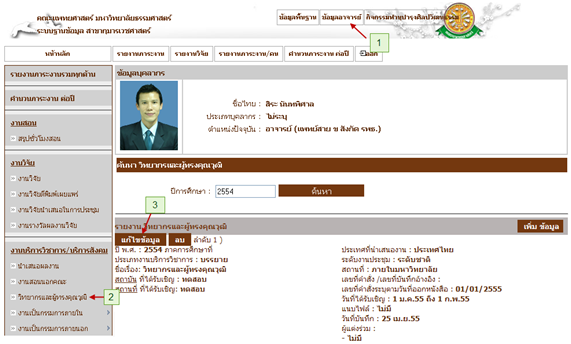 รูปที่ 4.54 หน้าจอ เมนูแก้ไขข้อมูลวิทยากรและผู้ทรงคุณวุฒิ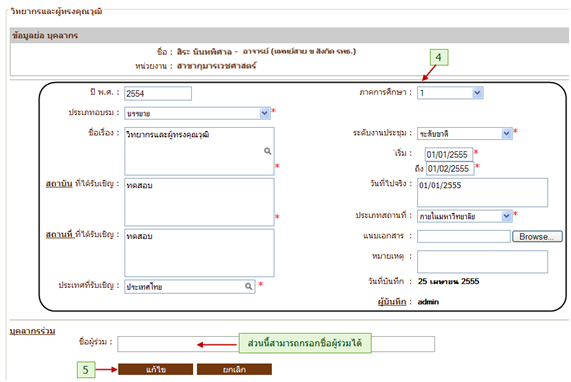 รูปที่ 4.55 หน้าจอ แก้ไขข้อมูลวิทยากรและผู้ทรงคุณวุฒิลบข้อมูลวิทยากรและผู้ทรงคุณวุฒิลบ-   เมื่อต้องการลบข้อมูลวิทยากรและผู้ทรงคุณวุฒิสามารถทำตามขั้นตอนดังนี้เลือกไปที่   1. เลือกที่ เมนูข้อมูลอาจารย์   2. เลือกรายการวิทยากรและผู้ทรงคุณวุฒิ  3. กดปุ่มลบข้อมูล ดังรูปที่ 4.56รูปที่ 4.56 ลบข้อมูลวิทยากรและผู้ทรงคุณวุฒิ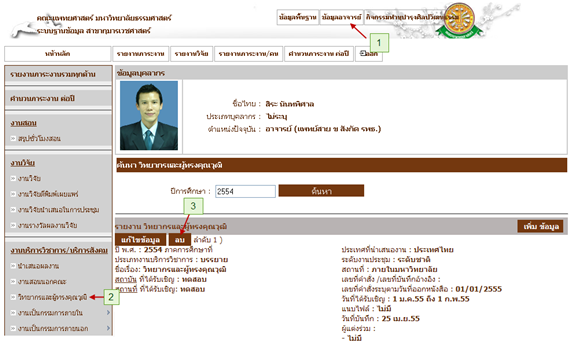 บันทึกข้อมูลกรรมการสารนิพนธ์/วิทยานิพนธ์ภายในบันทึก-   เมื่อต้องการบันทึกข้อมูลกรรมการสารนิพนธ์/วิทยานิพนธ์ภายในสามารถทำตามขั้นตอนดังนี้เลือกไปที่  1. เลือกที่ เมนูข้อมูลอาจารย์  2. เลือกรายการกรรมการสารนิพนธ์/วิทยานิพนธ์ภายใน  3. กดปุ่มเพิ่มข้อมูล  4. กรรมการสารนิพนธ์/วิทยานิพนธ์ภายใน  5. กดปุ่มบันทึกข้อมูล ดังรูปที่ 4.57 และ 4.58 ตามลำดับ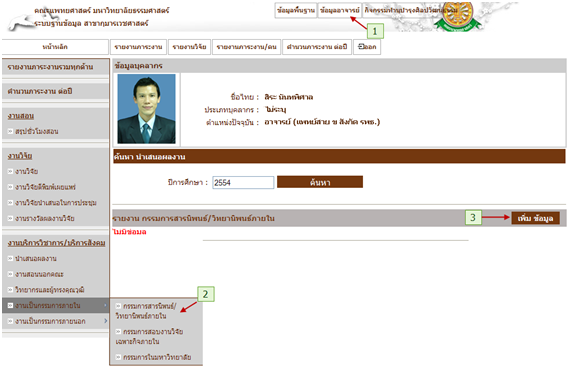 รูปที่ 4.57 หน้าจอ เมนูข้อมูลกรรมการสารนิพนธ์/วิทยานิพนธ์ภายใน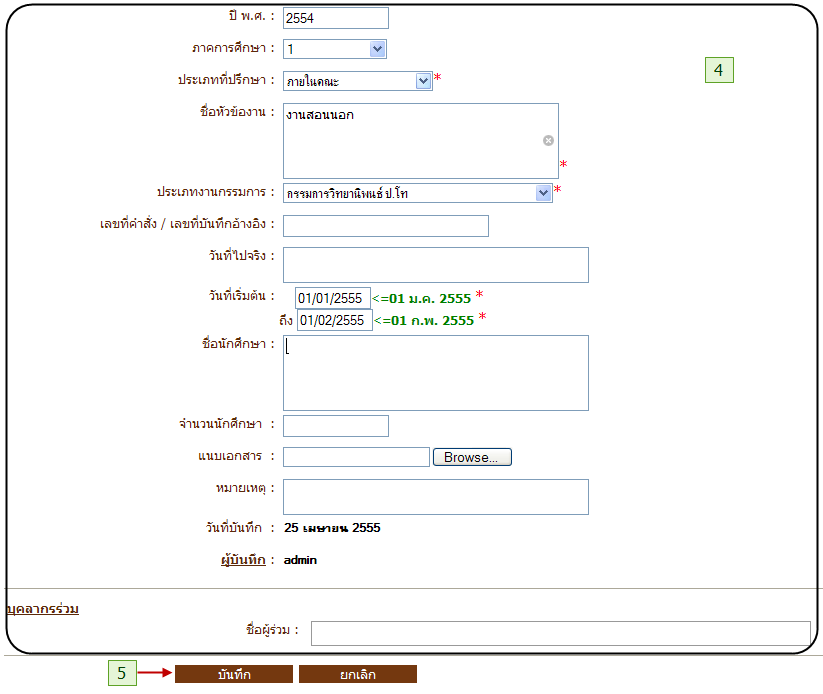 รูปที่ 4.58 บันทึกข้อมูลกรรมการสารนิพนธ์/วิทยานิพนธ์แก้ไขข้อมูลกรรมการสารนิพนธ์/วิทยานิพนธ์ภายในแก้ไข-   เมื่อต้องการแก้ไขข้อมูลกรรมการสารนิพนธ์/วิทยานิพนธ์ภายในสามารถทำตามขั้นตอนดังนี้เลือกไปที่   1. เลือกที่ เมนูข้อมูลอาจารย์   2. เลือกรายการกรรมการสารนิพนธ์/วิทยานิพนธ์ภายใน  3. กดปุ่มแก้ไขข้อมูล  4. กรรมการสารนิพนธ์/วิทยานิพนธ์ภายใน  5. กดปุ่มแก้ไขเพื่อบันทึกข้อมูล ดังรูปที่ 4.59 และ 4.60 ตามลำดับ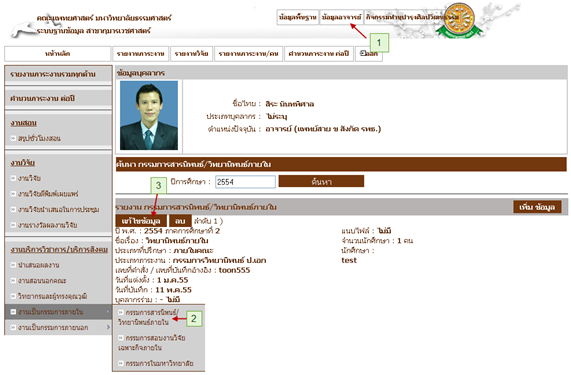 รูปที่ 4.59 หน้าจอ เมนูแก้ไขข้อมูลกรรมการสารนิพนธ์/วิทยานิพนธ์ภายใน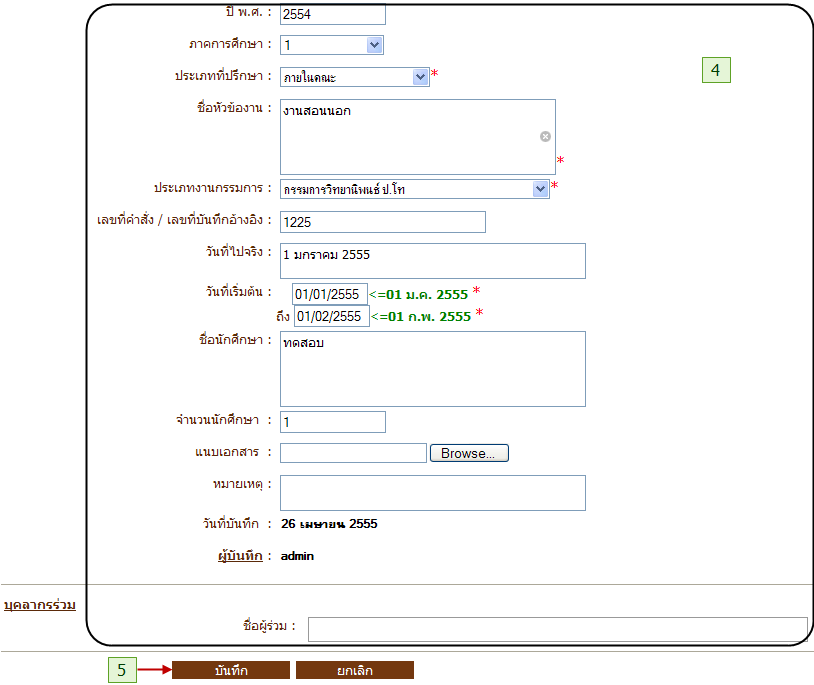 รูปที่ 4.60 หน้าจอ แก้ไขข้อมูลกรรมการสารนิพนธ์/วิทยานิพนธ์ลบข้อมูลกรรมการสารนิพนธ์/วิทยานิพนธ์ภายในลบ-   เมื่อต้องการลบข้อมูลกรรมการสารนิพนธ์/วิทยานิพนธ์ภายในสามารถทำตามขั้นตอนดังนี้เลือกไปที่   1. เลือกที่ เมนูข้อมูลอาจารย์   2. เลือกรายการกรรมการสารนิพนธ์/วิทยานิพนธ์ภายใน  3. กดปุ่มลบข้อมูล ดังรูปที่ 4.61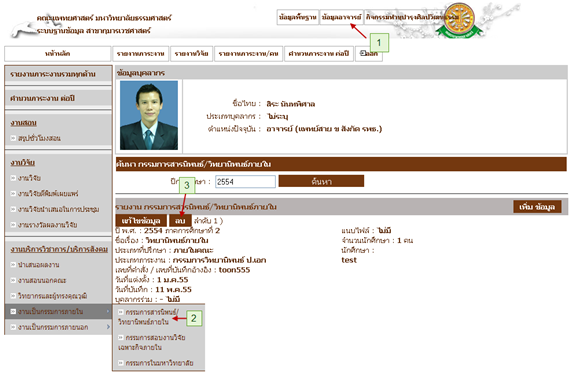 รูปที่ 4.61 ลบข้อมูลกรรมการสารนิพนธ์/วิทยานิพนธ์ภายในบันทึกข้อมูลกรรมการวิทยานิพนธ์ภายนอกบันทึก-   เมื่อต้องการบันทึกข้อมูลกรรมการวิทยานิพนธ์ภายนอก สามารถทำตามขั้นตอนดังนี้เลือกไปที่  1. เลือกที่ เมนูข้อมูลอาจารย์  2. เลือกรายการกรรมการวิทยานิพนธ์ภายนอก  3. กดปุ่มเพิ่มข้อมูล  4.กรรมการวิทยานิพนธ์ภายนอก  5. กดปุ่มบันทึกข้อมูล ดังรูปที่ 4.62 และ 4.63 ตามลำดับ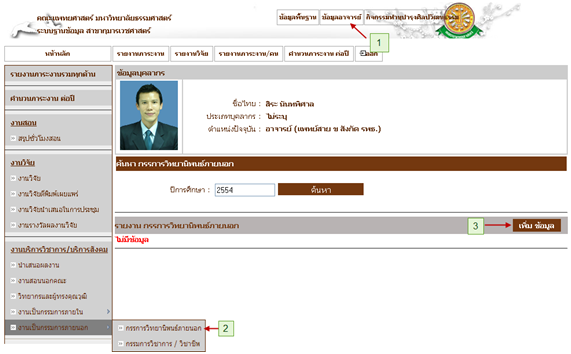 รูปที่ 4.62 หน้าจอ เมนูข้อมูลกรรมการวิทยานิพนธ์ภายนอก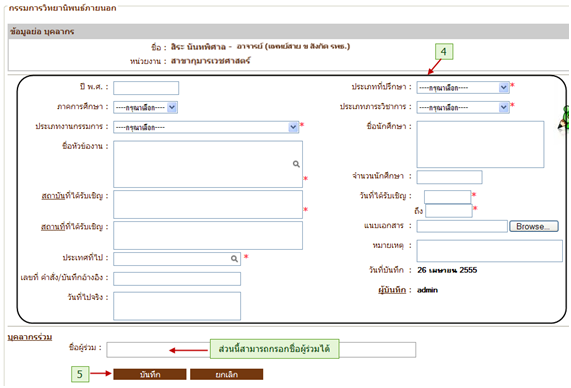 รูปที่ 4.63 บันทึกข้อมูลกรรมการวิทยานิพนธ์ภายนอกแก้ไขข้อมูลกรรมการวิทยานิพนธ์ภายนอกแก้ไข-   เมื่อต้องการแก้ไขข้อมูลกรรมการวิทยานิพนธ์ภายนอก สามารถทำตามขั้นตอนดังนี้เลือกไปที่   1. เลือกที่ เมนูข้อมูลอาจารย์   2. เลือกรายการกรรมการวิทยานิพนธ์ภายนอก  3. กดปุ่มแก้ไขข้อมูล  4.กรรมการวิทยานิพนธ์ภายนอก  5. กดปุ่มแก้ไขเพื่อบันทึกข้อมูล ดังรูปที่ 4.64 และ 4.65 ตามลำดับ 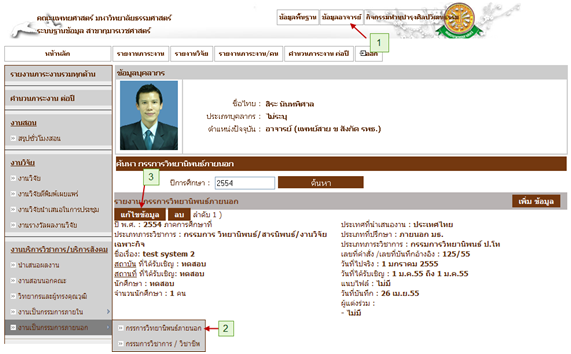 รูปที่ 4.64 หน้าจอเมนู แก้ไขข้อมูลกรรมการวิทยานิพนธ์ภายนอก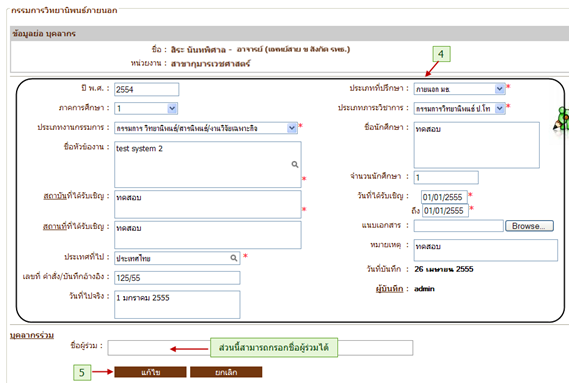 รูปที่ 4.65 หน้าจอ แก้ไขข้อมูลกรรมการวิทยานิพนธ์ภายนอกลบข้อมูลกรรมการวิทยานิพนธ์ภายนอกลบ-   เมื่อต้องการลบข้อมูลกรรมการวิทยานิพนธ์ภายนอก สามารถทำตามขั้นตอนดังนี้เลือกไปที่   1. เลือกที่ เมนูข้อมูลอาจารย์   2. เลือกรายการกรรมการวิทยานิพนธ์ภายนอก  3. กดปุ่มลบข้อมูล ดังรูปที่ 4.61รูปที่ 4.61 ลบข้อมูลกรรมการวิทยานิพนธ์ภายนอก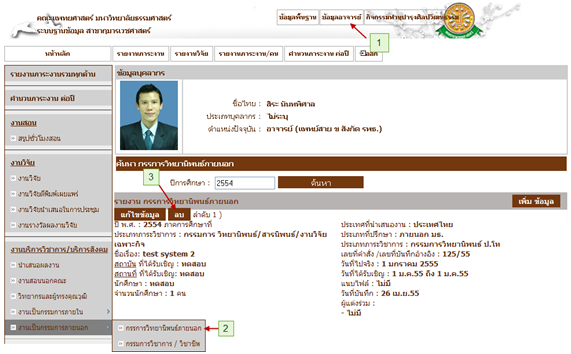 เมนูงานพัฒนาบุคลากรบันทึกข้อมูลแพทยศาสตร์ศึกษาบันทึก-   เมื่อต้องการบันทึกข้อมูลแพทยศาสตร์ศึกษา สามารถทำตามขั้นตอนดังนี้เลือกไปที่   1. เลือกที่ เมนูข้อมูลอาจารย์    2. เลือกรายการแพทยศาสตร์ศึกษา 3. กดปุ่มเพิ่มข้อมูล  4. กรอกข้อมูลแพทยศาสตร์ศึกษา  5. กดปุ่มบันทึกข้อมูล ดังรูปที่ 4.62 และ 4.63 ตามลำดับ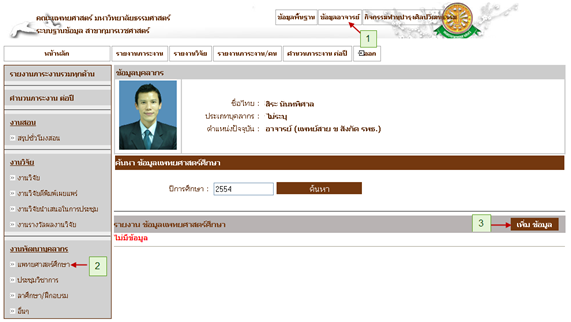 รูปที่ 4.62 หน้าจอเมนู ข้อมูลแพทยศาสตร์ศึกษารูปที่ 4.63 หน้าจอ บันทึกข้อมูลแพทยศาสตร์ศึกษา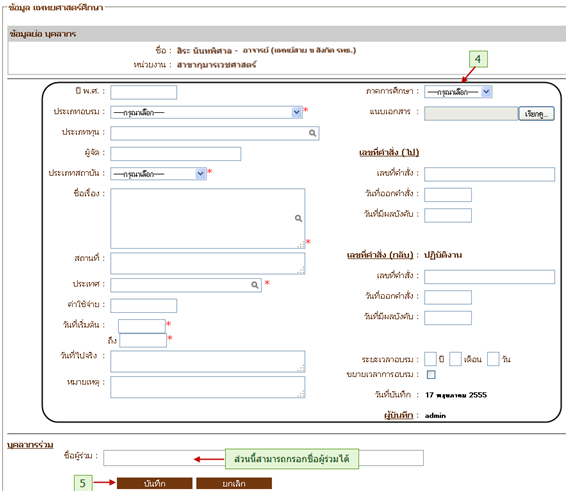 แก้ไขข้อมูลแพทยศาสตร์ศึกษาแก้ไข-   เมื่อต้องการแก้ไขข้อมูลแพทยศาสตร์ศึกษาสามารถทำตามขั้นตอนดังนี้เลือกไปที่   1. เลือกที่ เมนูข้อมูลอาจารย์    2. เลือกรายการแพทยศาสตร์ศึกษา 3. กดปุ่มแก้ไขข้อมูล  4. แก้ไขข้อมูลแพทยศาสตร์ศึกษา  5. กดปุ่มแก้ไขเพื่อบันทึกข้อมูล ดังรูปที่ 4.64 และ 4.65 ตามลำดับรูปที่ 4.64 หน้าจอเมนู แก้ไขข้อมูลแพทยศาสตร์ศึกษา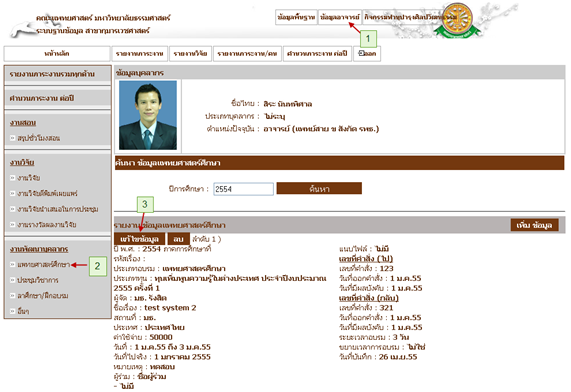 รูปที่ 4.65 แก้ไขข้อมูลแพทยศาสตร์ศึกษา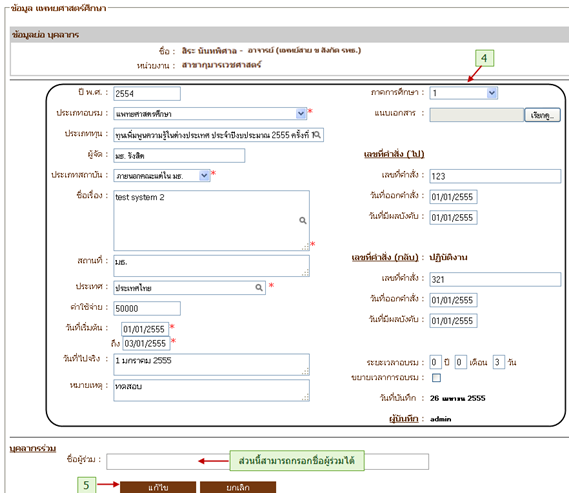 ลบข้อมูลแพทยศาสตร์ศึกษาลบ-   เมื่อต้องการลบข้อมูลแพทยศาสตร์ศึกษาสามารถทำตามขั้นตอนดังนี้เลือกไปที่   1. เลือกที่ เมนูข้อมูลอาจารย์    2. เลือกรายการแพทยศาสตร์ศึกษา 3. กดปุ่มลบข้อมูล ดังรูปที่ 4.66รูปที่ 4.66 ลบข้อมูลแพทยศาสตร์ศึกษา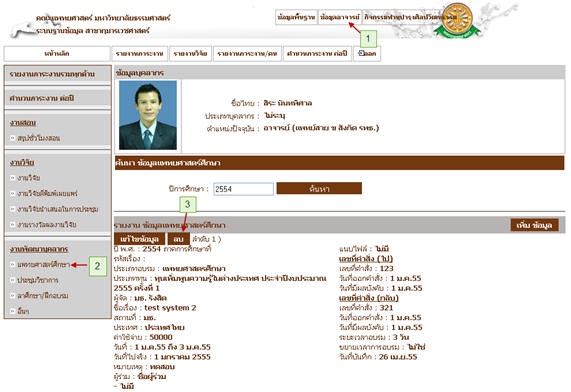 บันทึกข้อมูลประชุมวิชาการบันทึก-   เมื่อต้องการบันทึกข้อมูลประชุมวิชาการสามารถทำตามขั้นตอนดังนี้เลือกไปที่   1. เลือกที่ เมนูข้อมูลอาจารย์    2. เลือกรายการประชุมวิชาการ  3. กดปุ่มเพิ่มข้อมูล  4. กรอกข้อมูลประชุมวิชาการ  5. กดปุ่มบันทึกข้อมูล ดังรูปที่ 4.67 และ 4.68 ตามลำดับรูปที่ 4.67 หน้าจอเมนู ข้อมูลประชุมวิชาการ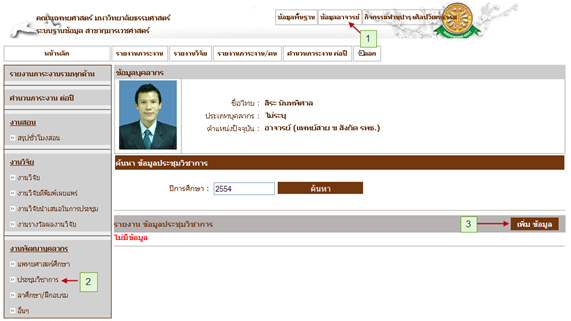 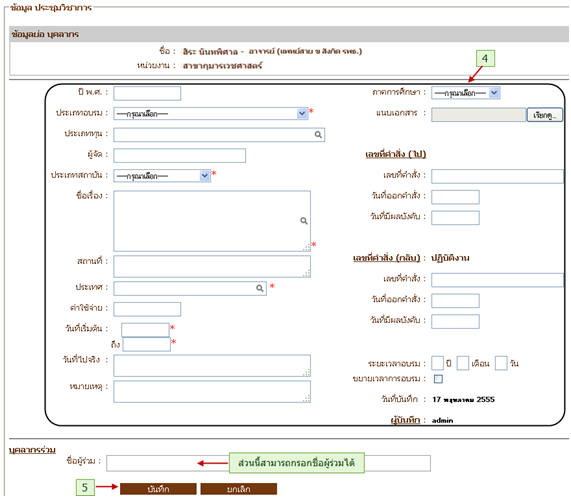 รูปที่ 4.68 บันทึกข้อมูลประชุมวิชาการแก้ไขข้อมูลประชุมวิชาการแก้ไข-   เมื่อต้องการแก้ไขข้อมูลประชุมวิชาการสามารถทำตามขั้นตอนดังนี้เลือกไปที่   1. เลือกที่ เมนูข้อมูลอาจารย์    2. เลือกรายการประชุมวิชาการ  3. กดปุ่มแก้ไขข้อมูล  4. แก้ไขข้อมูลประชุมวิชาการ  5. กดปุ่มแก้ไขเพื่อบันทึกข้อมูล ดังรูปที่ 4.69 และ 4.70 ตามลำดับรูปที่ 4.69 หน้าจอเมนู แก้ไขข้อมูลประชุมวิชาการ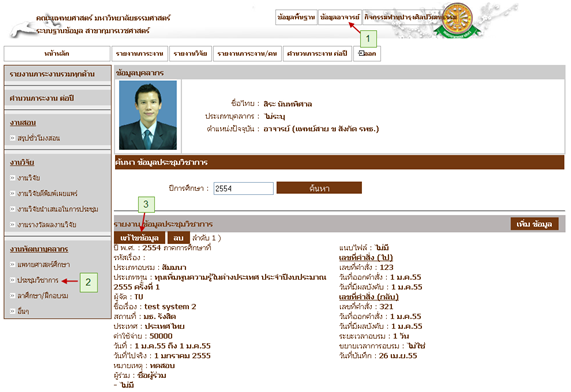 รูปที่ 4.70 หน้าจอ แก้ไขข้อมูลประชุมวิชาการ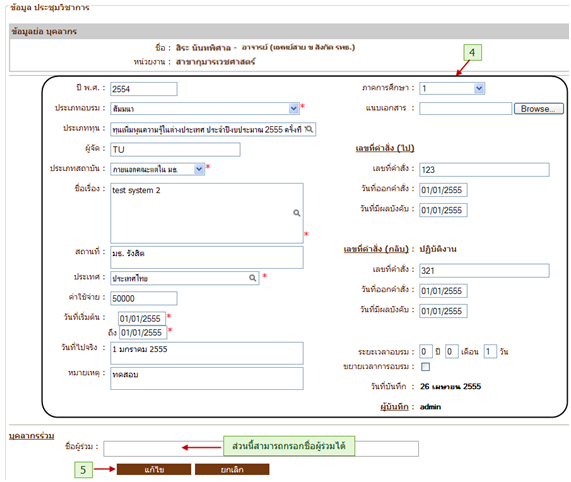 ลบข้อมูลประชุมวิชาการลบ-   เมื่อต้องการลบข้อมูลประชุมวิชาการสามารถทำตามขั้นตอนดังนี้เลือกไปที่   1. เลือกที่ เมนูข้อมูลอาจารย์    2. เลือกรายการประชุมวิชาการ  3. กดปุ่มลบข้อมูล ดังรูปที่ 4.71รูปที่ 4.71 ลบข้อมูลประชุมวิชาการ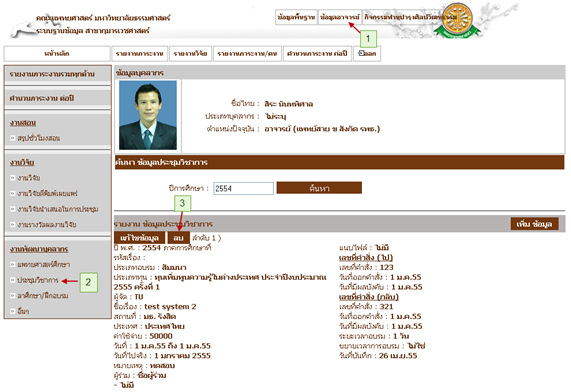 บันทึกข้อมูลลาศึกษา/ฝึกอบรมบันทึก-   เมื่อต้องการบันทึกข้อมูลลาศึกษา/ฝึกอบรมสามารถทำตามขั้นตอนดังนี้เลือกไปที่   1. เลือกที่ เมนูข้อมูลอาจารย์    2. เลือกรายการลาศึกษา/ฝึกอบรม  3. กดปุ่มเพิ่มข้อมูล  4. กรอกข้อมูลลาศึกษา/ฝึกอบรม  5. กดปุ่มบันทึกข้อมูล ดังรูปที่ 4.72 และ 4.73 ตามลำดับรูปที่ 4.72 หน้าจอเมนู ข้อมูลลาศึกษา / ฝึกอบรม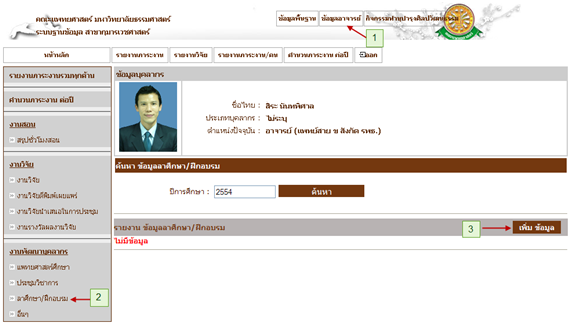 รูปที่ 4.73 บันทึกข้อมูลลาศึกษา/ฝึกอบรม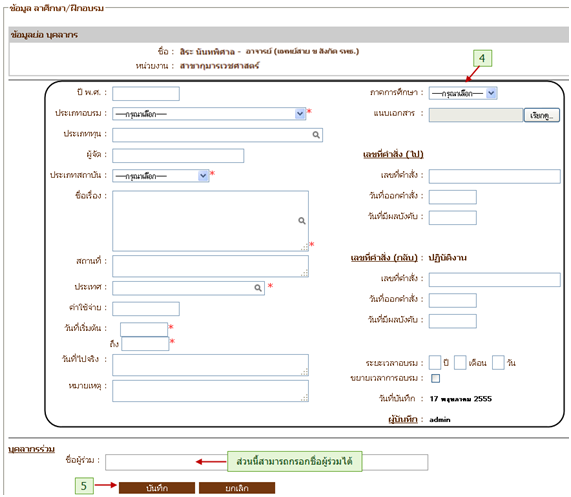 แก้ไขข้อมูลลาศึกษา/ฝึกอบรมแก้ไข-   เมื่อต้องการแก้ไขข้อมูลลาศึกษา/ฝึกอบรมสามารถทำตามขั้นตอนดังนี้เลือกไปที่   1. เลือกที่ เมนูข้อมูลอาจารย์    2. เลือกรายการลาศึกษา/ฝึกอบรม  3. กดปุ่มแก้ไขข้อมูล  4. แก้ไขข้อมูลลาศึกษา/ฝึกอบรม  5. กดปุ่มแก้ไขเพื่อบันทึกข้อมูล ดังรูปที่ 4.74 และ 4.75 ตามลำดับรูปที่ 4.74 หน้าจอ เมนูแก้ไขข้อมูลลาศึกษา / ฝึกอบรม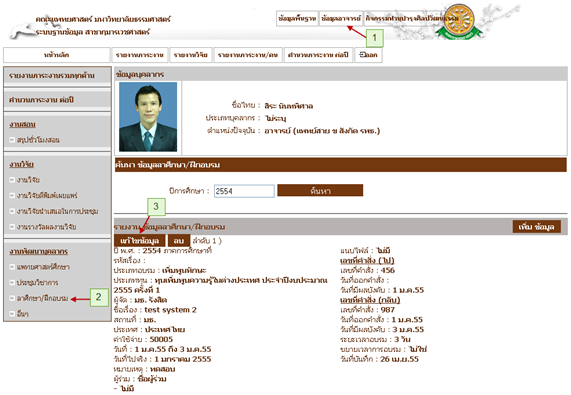 รูปที่ 4.75 หน้าจอ แก้ไขข้อมูลลาศึกษา/ฝึกอบรม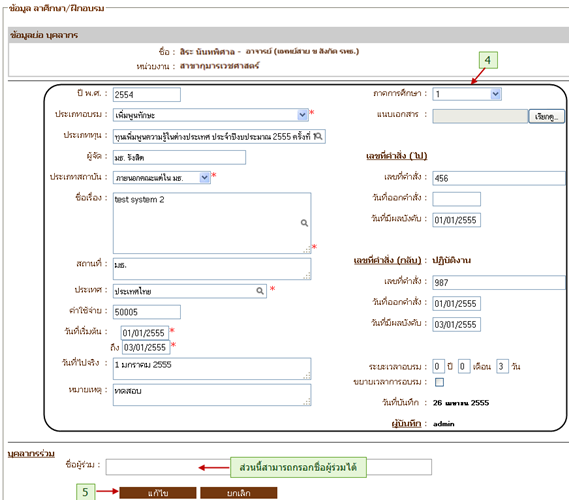 ลบข้อมูลลาศึกษา/ฝึกอบรมลบ-   เมื่อต้องการลบข้อมูลลาศึกษา/ฝึกอบรมสามารถทำตามขั้นตอนดังนี้เลือกไปที่   1. เลือกที่ เมนูข้อมูลอาจารย์    2. เลือกรายการลาศึกษา/ฝึกอบรม  3. กดปุ่มลบข้อมูล ดังรูปที่ 4.76รูปที่ 4.76 ลบข้อมูลลาศึกษา/ฝึกอบรม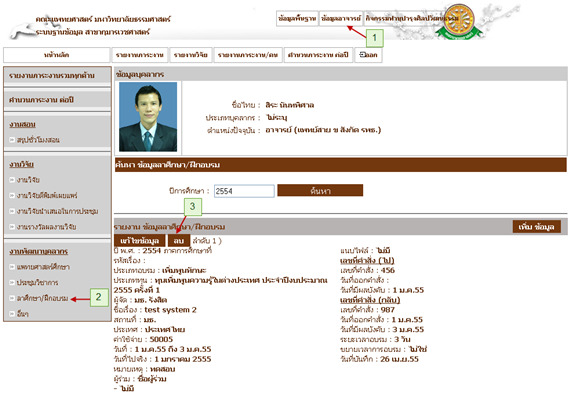 หน้าสารบัญ………………………………………………………………………………...……….…2สารบัญรูป………………………………………………………………………………….….….31 บทนำ…………………………………………………………………………………….……..8             1.1 วัตถุประสงค์และขอบเขต....…………………………………………………………82 มาตรฐานการใช้งานโปรแกรม........................................…………………...………………....10             2.1 สัญลักษณ์และความหมายที่ใช้งานในโปรแกรม………………..………………..….10             2.2 ปุ่มคำสั่งการทำงานที่ปรากฏในเมนู………………………………………………....123 สิทธิ์ในการเข้าถึงระบบงาน…………………………………………………………………....13             3.1 ขั้นตอนในการเข้าสู่ระบบงาน............………………………………..……………..134 การใช้งานระบบระบบฐานข้อมูลการพัฒนาอาจารย์และภาระงานอาจารย์ภายในภาควิชา……174.1 หน้าหลัก……..……………………………………………………………………………194.2 เมนูงานวิจัย..………………………………………………………………………………194.2.1  บันทึกข้อมูลงานวิจัย……………….………………………………………………194.2.2  แก้ไขข้อมูลงานวิจัย……………….…………………………………….…………214.2.3  ลบข้อมูลงานวิจัย…………….………………………………………….…………234.3 เมนูงานวิชาการ………….……………………………………………………….…………244.3.1  บันทึกข้อมูลตำรา / หนังสือ………………..…………………………………...…244.3.2  แก้ไขข้อมูลตำรา / หนังสือ……………..……………………………………….…264.3.3  ลบข้อมูลตำรา / หนังสือ...........................................................................................284.3.4  บันทึกข้อมูลบทความ…………..………………………….………………………294.3.5  แก้ไขข้อมูลบทความ………..………………………….…………………..………314.3.6  ลบข้อมูลบทความ………..…………………………….…………………….……324.3.7  บันทึกข้อมูล CAI / E-Learning…………………….……….………………..……334.3.8  แก้ไขข้อมูล CAI / E-Learning……………….……….……………..………….…-35ลบข้อมูล CAI / E-Learning………….……….……………..……………...….…374.3.10  บันทึกข้อมูลเอกสารประกอบการสอน / เอกสารคำสอน…………………..…..….384.3.11  แก้ไขข้อมูลเอกสารประกอบการสอน / เอกสารคำสอน…………..………..…..…404.3.12  ลบข้อมูลเอกสารประกอบการสอน / เอกสารคำสอน…………..……….…...……414.3.13  บันทึกข้อมูลงานบรรณาธิการ………..………………………………………..…42หน้า4.3.14  แก้ไขข้อมูลงานบรรณาธิการ……..…………………….………………………..434.3.15  ลบข้อมูลงานบรรณาธิการ…..…………………….………………………………444.3.16  บันทึกข้อมูลคู่มือการปฏิบัติงาน………………….………………………………454.3.17  แก้ไขข้อมูลคู่มือการปฏิบัติงาน…………….……………….……………………464.3.18  ลบข้อมูลคู่มือการปฏิบัติงาน……….……………….……………………………474.4  เมนูงานบริการวิชาการ / บริการสังคม…….…….………………..………………………484.4.1  บันทึกข้อมูลนำเสนอผลงาน…….…………….…………………………..………484.4.2  แก้ไขข้อมูลนำเสนอผลงาน….…………….…………….………………….…..…504.4.3  ลบข้อมูลนำเสนอผลงาน……………….….…………….………………….…..…524.4.4  บันทึกข้อมูลงานสอนนอกคณะ……….………………….……………………..…534.4.5  แก้ไขข้อมูลงานสอนนอกคณะ……….……………….….……………………..…554.4.6  ลบข้อมูลงานสอนนอกคณะ…….…………………….….……………………..…574.4.7  บันทึกข้อมูลวิทยากรและผู้ทรงคุณวุฒิ……………….….…………………………584.4.8  แก้ไขข้อมูลวิทยากรและผู้ทรงคุณวุฒิ……………….….…………………………604.4.9  ลบข้อมูลวิทยากรและผู้ทรงคุณวุฒิ…………………..….…………………..…..…624.4.10  บันทึกข้อมูลกรรมการสารนิพนธ์/วิทยานิพนธ์ภายใน……………….……..……634.4.11  แก้ไขข้อมูลกรรมการสารนิพนธ์/วิทยานิพนธ์ภายใน………………..…..….……654.4.12  ลบข้อมูลกรรมการสารนิพนธ์/วิทยานิพนธ์ภายใน……………………………….674.4.13  บันทึกข้อมูลกรรมการวิทยานิพนธ์ภายนอก……………….…………………….684.4.14  แก้ไขข้อมูลกรรมการวิทยานิพนธ์ภายนอก………………..…….………….……704.4.15  ลบข้อมูลกรรมการวิทยานิพนธ์ภายนอก……………………………….….…..…724.5  เมนูงานพัฒนาบุคลากร……………………………………………………………………734.5.1  บันทึกข้อมูลแพทยศาสตร์ศึกษา………………………………………..……….…734.5.2  แก้ไขข้อมูลแพทยศาสตร์ศึกษา……………………………………………………..754.5.3  ลบข้อมูลแพทยศาสตร์ศึกษา…………………………………….……………….…774.5.4  บันทึกข้อมูลประชุมวิชาการ…………………………..………….…….……….…784.5.5  แก้ไขข้อมูลประชุมวิชาการ……………………..…………..………..……………804.5.6  ลบข้อมูลประชุมวิชาการ……………..…………………………….………..….…824.5.7  บันทึกข้อมูลลาศึกษา/ฝึกอบรม……..…….……………………….………...….…83หน้า4.5.8  แก้ไขข้อมูลลาศึกษา/ฝึกอบรม…..…….……………………….………..…..…..…854.5.9  ลบข้อมูลลาศึกษา/ฝึกอบรม.…………………….……………….………..…..……87รูปที่หน้ารูปที่ 3.1 แสดงหน้าจอหลัก...........................................................................................................13รูปที่ 3.2 แสดงการคลิกเลือก เข้าสู่หน้าหลัก.................................................................................13รูปที่ 3.3 แสดงหน้าจอเว็บคณะแพทยศาสตร์...............................................................................14รูปที่ 3.4 แสดงหน้าจอของเมนู  Intranet………………………………………………………...14รูปที่ 3.5 แสดงหน้าจอการเข้าสู่ระบบของโปรแกรม....................................................................15รูปที่ 3.6 แสดงหน้าจอแจ้งเตือนกรณีกรอกชื่อเข้าระบบและรหัสผ่าน ไม่ถูกต้อง........................15รูปที่ 3.7 แสดงหน้าจอแจ้งเตือนกรณีกรอกชื่อเข้าระบบและรหัสผ่าน ถูกต้อง.............................16รูปที่ 4.1 เข้าสู่ระบบฐานข้อมูลการพัฒนาอาจารย์ และภาระงานอาจารย์ภายในภาควิชา………..17รูปที่ 4.2 หน้าหลัก………………………………………………………………………………19รูปที่ 4.3 หน้าจอเมนู ข้อมูลอาจารย์…………..……………………………...……………….…19รูปที่ 4.4 หน้าจอเมนู งานวิจัย…………………..……………………………...……………..…20รูปที่ 4.5 หน้าจอ เพิ่มโครงการวิจัย………………..………………………………………..…...20รูปที่ 4.6 หน้าจอบันทึกรายละเอียดโครงการ…………….……………………………...………20รูปที่  4.7 หน้าจอบันทึกโครงการวิจัยใหม่………….……………………..…………...…......…21รูปที่ 4.8 หน้าจอเมนู ข้อมูลอาจารย์……….…………………………………..………...…........21รูปที่ 4.9 หน้าจอเมนู แก้ไขงานวิจัย…….…………………….………………..…….……..…...22รูปที่ 4.10 หน้าจอแก้ไขข้อมูลงานวิจัย………………….………….……………………………22รูปที่ 4.11 หน้าจอขั้นตอนการลบข้อมูล…………………………………….……………….......23รูปที่ 4.12 หน้าจอเมนู ตำรา / หนังสือ….………….………………..………..…………………24รูปที่ 4.13 หน้าจอบันทึกข้อมูลตำรา / หนังสือ…..….………….………………..……………...25รูปที่ 4.14 หน้าจอเมนู แก้ไข ตำรา / หนังสือ.………………….………………...……………...26รูปที่ 4.15 หน้าจอ แก้ไขข้อมูลตำรา / และหนังสือ……….……………………...……………...27รูปที่ 4.16 ลบข้อมูลตำรา / หนังสือ…….………….……………………………...………….....28รูปที่ 4.17 หน้าจอ เมนูบทความ….……………….…………………………….....…………….29รูปที่ 4.18 หน้าจอ บันทึกข้อมูลบทความ………………………………………......……………30รูปที่ 4.19 หน้าจอ เมนูแก้ไขข้อมูลบทความ…………….……………………………….……...31รูปที่ 4.20 หน้าจอ แก้ไขข้อมูลบทความ………….………………………………………...…...31รูปที่ 4.21 ลบข้อมูลบทความ………………….………………………………………………...32รูปที่ 4.22 หน้าจอเมนู CAI / E-Learning …………………...……………………………...…...33รูปที่ 4.23 หน้าจอบันทึกข้อมูล CAI / E-Learning………………………………………………34รูปที่หน้ารูปที่ 4.24 หน้าจอเมนู แก้ไขข้อมูล CAI / E-Learning ……...………………………...………...35รูปที่ 4.25 แก้ไขข้อมูล CAI / E-Learning …………………………………………………........36รูปที่ 4.26 ลบข้อมูล CAI / E-Learning …………...…………………………………….…........37รูปที่ 4.27 หน้าจอเมนู เอกสารประกอบการสอน / เอกสารคำสอน…….…………………..…...38รูปที่ 4.28 หน้าจอบันทึกข้อมูล เอกสารประกอบการสอน / เอกสารคำสอน……………………39รูปที่ 4.29 หน้าจอเมนู แก้ไขเอกสารประกอบการสอน / เอกสารคำสอน……………..………...40รูปที่ 4.30 หน้าจอแก้ไขข้อมูล เอกสารประกอบการสอน / เอกสารคำสอน…….…….….……..41รูปที่ 4.31 ลบข้อมูล เอกสารประกอบการสอน / เอกสารคำสอน…………………………….....41รูปที่ 4.32 หน้าจอเมนู งานบรรณาธิการ……….…….….……….………………………….…..42รูปที่ 4.33 หน้าจอ บันทึกงานบรรณาธิการ…….…….….……….………………………….......42รูปที่ 4.34 หน้าจอเมนู งานบรรณาธิการ….…….………………………………………..……...43รูปที่ 3.35 หน้าจอ แก้ไขงานบรรณาธิการ.…….………….……………………………..……...43รูปที่ 4.36 ลบงานบรรณาธิการ….…………..…….……………………………………..……...44รูปที่ 4.37 หน้าจอเมนู คู่มือปฏิบัติงาน….…………..…….……….……………………..……...45รูปที่ 4.38 หน้าจอ บันทึกคู่มือการปฏิบัติงาน……………...…….……….……………..………45รูปที่ 4.39 หน้าจอเมนู แก้ไขคู่มือปฏิบัติงาน……...…….………………………………..……...46รูปที่ 4.40 หน้าจอ แก้ไขคู่มือการปฏิบัติงาน…...…….……………………………………..…...46รูปที่ 4.41 ลบคู่มือการปฏิบัติงาน………………………………………………………….…….47รูปที่ 4.42 หน้าจอ เมนูข้อมูลนำเสนอผลงาน………….…………………………………...……48รูปที่ 4.43 หน้าจอ บันทึกข้อมูลนำเสนอผลงาน…………………………………………….…..49รูปที่ 4.44 หน้าจอ เมนูแก้ไขข้อมูลนำเสนอผลงาน……………………………..……………….50รูปที่ 4.45 หน้าจอ แก้ไขข้อมูลนำเสนอผลงาน……………….………..……………………......51รูปที่ 4.46 ลบข้อมูลนำเสนอผลงาน………………….…………....…………………………….52รูปที่ 4.47 หน้าจอ เมนูข้อมูลงานสอนนอกคณะ……………..…………....………………….....53รูปที่ 4.48 หน้าจอ บันทึกข้อมูลงานสอนนอกคณะ…………..……………………....…….…...54รูปที่ 4.49 หน้าจอ เมนูแก้ไขข้อมูลงานสอนนอกคณะ……………………………………….....55รูปที่ 4.50 หน้าจอ แก้ไขข้อมูลงานสอนนอกคณะ………………………………………………56รูปที่ 4.51 ลบข้อมูลงานสอนนอกคณะ………………………………………………………….57รูปที่ 4.52 หน้าจอ เมนูข้อมูลวิทยากรและผู้ทรงคุณวุฒิ…………………………………………58รูปที่ 4.53 หน้าจอ บันทึกข้อมูลวิทยากรและผู้ทรงคุณวุฒิ…………………….………………...59รูปที่หน้ารูปที่ 4.54 หน้าจอ เมนูแก้ไขข้อมูลวิทยากรและผู้ทรงคุณวุฒิ…………………………………...60รูปที่ 4.55 หน้าจอ แก้ไขข้อมูลวิทยากรและผู้ทรงคุณวุฒิ………………………………...……..61รูปที่ 4.56 ลบข้อมูลวิทยากรและผู้ทรงคุณวุฒิ…………………………………………………..62รูปที่ 4.57 หน้าจอ เมนูข้อมูลกรรมการสารนิพนธ์/วิทยานิพนธ์ภายใน…………………………63รูปที่ 4.58 บันทึกข้อมูลกรรมการสารนิพนธ์/วิทยานิพนธ์………………………………………64รูปที่ 4.59 หน้าจอ เมนูแก้ไขข้อมูลกรรมการสารนิพนธ์/วิทยานิพนธ์…………………...……...65รูปที่ 4.60 หน้าจอ แก้ไขข้อมูลกรรมการสารนิพนธ์/วิทยานิพนธ์……………….………………66รูปที่ 4.61 ลบข้อมูลกรรมการสารนิพนธ์/วิทยานิพนธ์ภายใน……………….…………...……..67รูปที่ 4.62 หน้าจอ เมนูข้อมูลกรรมการวิทยานิพนธ์ภายนอก……………….…………....…...…68รูปที่ 4.63 บันทึกข้อมูลกรรมการวิทยานิพนธ์ภายนอก……………….………….……....……..69รูปที่ 4.64 หน้าจอเมนู แก้ไขข้อมูลกรรมการวิทยานิพนธ์ภายนอก….………….……......……..70รูปที่ 4.65 หน้าจอ แก้ไขข้อมูลกรรมการวิทยานิพนธ์ภายนอก….………….……......………….71รูปที่ 4.61 ลบข้อมูลกรรมการวิทยานิพนธ์ภายนอก……………….……………..……....……..72รูปที่ 4.62 หน้าจอเมนู ข้อมูลแพทยศาสตร์ศึกษา……………….……………..……........……...73รูปที่ 4.63 หน้าจอ บันทึกข้อมูลแพทยศาสตร์ศึกษา…………….……………..……........……...74รูปที่ 4.64 หน้าจอเมนู แก้ไขข้อมูลแพทยศาสตร์ศึกษา………….……………..……........…......75รูปที่ 4.65 แก้ไขข้อมูลแพทยศาสตร์ศึกษา………….……………..……........…………….........76รูปที่ 4.66 ลบข้อมูลแพทยศาสตร์ศึกษา………….……………..……........….............................77รูปที่ 4.67 หน้าจอเมนู ข้อมูลประชุมวิชาการ………….……………..……........….....................78รูปที่ 4.68 บันทึกข้อมูลประชุมวิชาการ………….……………..……........….............................79รูปที่ 4.69 หน้าจอเมนู แก้ไขข้อมูลประชุมวิชาการ………….……………..……........…............80รูปที่ 4.70 หน้าจอ แก้ไขข้อมูลประชุมวิชาการ………….……………..……........…..................81รูปที่ 4.71 ลบข้อมูลประชุมวิชาการ………….……………..……........…...................................82รูปที่ 4.72 หน้าจอเมนู ข้อมูลลาศึกษา / ฝึกอบรม………….……………..……........…..............83รูปที่ 4.73 บันทึกข้อมูลลาศึกษา/ฝึกอบรม………….……………..……........….........................84รูปที่ 4.74 หน้าจอ เมนูแก้ไขข้อมูลลาศึกษา / ฝึกอบรม………….……………..…………….....85รูปที่ 4.75 หน้าจอ แก้ไขข้อมูลลาศึกษา/ฝึกอบรม………….……………..……........….............86รูปที่ 4.76 ลบข้อมูลลาศึกษา/ฝึกอบรม………….……………..……........…..............................87ชื่อเมนูใหญ่ชื่อเมนูหน้าหลัก-งานสอนสรุปชั่วโมงสอนงานวิจัยงานวิจัยงานวิจัยตีพิมพ์เผยแพร่งานวิจัยนำเสนอในการประชุมงานรางวัลผลงานวิจัยงานวิชาการตำรา / และหนังสือ บทความCAI / E-Learningเอกสารประกอบการสอน / เอกสารคำสอนงานบรรณาธิการคู่มือปฏิบัติงานงานบริการวิชาการ / บริการสังคมนำเสนอผลงานงานสอนนอกคณะวิทยากรและผู้ทรงคุณวุฒิงานเป็นกรรมการภายในงานเป็นกรรมการภายนอกงานพัฒนาบุคลากรแพทย์ศาสตร์ศึกษาประชุมวิชาการลาศึกษา / ฝึกอบรมอื่นๆสัญลักษณ์ความสามารถในการใช้งาน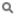 เมื่อคลิก 1 ครั้ง  จะเป็นการแสดงข้อมูลทั้งหมดตามหัวข้อนั้นๆ 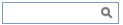 จะมีการทำงานอยู่ 2 กรณี คือสามารถกรอกข้อมูลลงไปได้  แต่สัญลักษณ์นี้จะหาตัวอักษรที่ใกล้เคียงกับการกรอกข้อมูลมาโชว์ให้เสมอ  เพื่อสะดวกต่อการค้นหาเมื่อคลิกที่สัญลักษณ์   1 ครั้ง  จะเป็นการเรียกข้อมูลจากฐานข้อมูลมาโชว์  เพื่อให้เลือกตามความต้องการ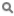 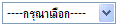 เมื่อคลิกตรงลูกศรที่ชี้ลง   1  ครั้ง  จะเป็นการเลือกข้อมูลที่มีอยู่  เมื่อต้องการข้อมูลไหนก็คลิกเลือก 1 ครั้ง  ข้อมูลที่เลือกนั้นก็จะมาโชว์ที่ช่องกรุณาเลือก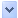 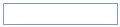 สามารถกรอกข้อมูลลงไปได้ มากกว่า 1 ข้อมูล  เช่น 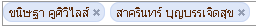 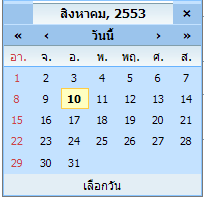 ปฏิทิน  จะแสดงก็ต่อเมื่อช่องที่กรอกนั้นเป็นวันที่  จะทำการคลิก 1 ครั้งที่ช่องวันที่  จากนั้นปฏิทินจะแสดงโดยอัตโนมัติ  ซึ่งปฏิทินนี้สามารถที่จะเลือกวันที่  เดือน  และปีได้  จะมีอยู่ 2 กรณีคือกรณีที่ 1  เลือกเดือน  โดยการคลิกที่เครื่องหมาย < หรือ >  ถ้าคลิกเครื่องหมาย < 1 ครั้ง แสดงว่าเป็นการเลือกเดือนก่อนหน้า 1 เดือน หรือ คลิกค้าง จะโชว์ข้อมูลเดือนออกมาให้เลือกถ้าคลิกเครื่องหมาย  > 1 ครั้ง แสดงว่าเป็นการเลือกเดือนถัดไป 1 เดือน หรือ คลิกค้าง จะโชว์ข้อมูลเดือนออกมาให้เลือกกรณีที่ 2  เลือกปี  โดยการเลือกที่เครื่องหมาย  <<  หรือ  >>ถ้าคลิกเครื่องหมาย  <<  แสดงว่าเป็นการเลือกปีก่อนหน้าถ้าคลิกเครื่องหมาย  >>  แสดงว่าเป็นการเลือกปีถัดไปเมื่อทำการเลือกเดือนและปีแล้ว  จากนั้นก็ทำการเลือกวันที่  ใช้เมาส์คลิก 1 ครั้ง  จะเห็นว่าช่องวันที่ที่ต้องการกรอกข้อมูลก็จะโชว์ข้อมูลวันที่ให้  * (เครื่องหมายดอกจันทร์)จะแสดงต่อจากช่องที่ให้กรอกข้อมูล  เพื่อแสดงว่าข้อมูลนั้นจำเป็นต้องกรอก  ห้ามว่างโดยเด็ดขาดชื่อปุ่มคำสั่งหน้าที่ค้นหาใช้ในการค้นหาข้อมูล  ปุ่มนี้จะแสดงต่อจากช่องที่ให้กรอกข้อมูล  เพื่อค้นหาข้อมูลที่กรอกบันทึกข้อมูลใช้ในการบันทึกข้อมูลหลังจากการกรอกข้อมูลเสร็จเรียบร้อยแล้วยกเลิกใช้ยกเลิกการกระทำข้อมูลข้างต้น เช่น หน้าบันทึก แก้ไข เป็นต้นตกลงใช้ในการยืนยันข้อมูลที่ได้ทำการเลือกไว้ก่อนหน้านี้ว่าเป็นข้อมูลที่ถูกต้องหรือไม่กลับไปหน้าหลักใช้ในการกลับสู่หน้าตารางสอน ณ ช่วงเวลาที่ได้ทำการเลือกไว้ก่อนหน้านี้หน้าหลักงานวิจัยงานวิจัยงานวิจัยตีพิมพ์เผยแพร่งานวิจัยนำเสนอในการประชุมงานรางวัลผลงานวิจัยงานวิชาการตำรา / และหนังสือ บทความCAI / E-Learningเอกสารประกอบการสอน / เอกสารคำสอนงานบรรณาธิการคู่มือปฏิบัติงานงานบริการวิชาการ /บริการสังคมนำเสนอผลงานงานสอนนอกคณะวิทยากรและผู้ทรงคุณวุฒิงานเป็นกรรมการภายในงานเป็นกรรมการภายนอกงานพัฒนาบุคลากรแพทย์ศาสตร์ศึกษาประชุมวิชาการลาศึกษา / ฝึกอบรมอื่นๆ